РЕПУБЛИКА БЪЛГАРИЯ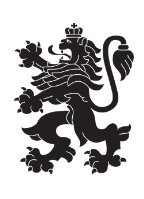 Министерство на земеделието, храните и горитеОбластна дирекция „Земеделие“ – гр.ПазарджикЗ   А   П   О   В   Е   Д№ РД-04-807/21.09.2020 г.СВЕТЛА ПЕТКОВА – директор на областна дирекция „Земеделие” гр. Пазарджик, след като разгледах, обсъдих и оцених доказателствения материал по административната преписка за землището на гр.Панагюрище община Панагюрище, област Пазарджик, за стопанската 2020 – 2021 г. (1.10.2020 г. – 1.10.2021 г.), а именно: заповед № РД 07-90/05.08.2020 г., по чл. 37в, ал. 1 ЗСПЗЗ, за създаване на комисия, доклада на комисията и приложените към него: сключеното споразумение, проекта на картата за разпределение на масивите за ползване в землището, проекта на регистър към картата, които са неразделна част от споразумението, както и всички останали документи по преписката,  за да се произнеса установих от фактическа и правна страна следното:І. ФАКТИЧЕСКА СТРАНА1) Заповедта на директора на областна дирекция „Земеделие” гр. Пазарджик № РД 07-90/05.08.2020 г., с която е създадена комисията за землището на гр.Панагюрище, община Панагюрище, област Пазарджик, е издадена до 05.08.2020 г., съгласно разпоредбата на чл. 37в, ал. 1 ЗСПЗЗ.2) Изготвен е доклад на комисията.Докладът съдържа всички необходими реквизити и данни, съгласно чл. 37в, ал. 4 ЗСПЗЗ и чл. 72в, ал. 1 – 4 ППЗСПЗЗ.Към доклада на комисията по чл. 37в, ал. 1 ЗСПЗЗ са приложени сключеното споразумение, проектът на картата на масивите за ползване в землището и проектът на регистър към нея.Сключено е споразумение, което е подписано от всички участници на 24.08.2020 г., с което са разпределили масивите за ползване в землището за стопанската 2020 – 2021 г. Споразумението обхваща не по-малко от две трети от общата площ на масивите за ползване в землището. Спазени са изискванията на чл. 37в, ал. 2 определящи срок за сключване на споразумението и минимална обща площ на масивите за ползване.Неразделна част от споразумението са проектът на картата за разпределение на масивите за ползване в землището и регистърът към нея, който съдържа всички необходими и -съществени данни, съгласно чл. 74, ал. 1 – 4 ППЗСПЗЗ.ІІ. ПРАВНА СТРАНАПроцедурата по сключване на споразумение между ползвателите/собствениците на земеделски земи (имоти), съответно за служебно разпределение на имотите в масивите за ползване в съответното землище, има законната цел за насърчаване на уедрено ползване на земеделските земи и създаване на масиви, ясно изразена в чл. чл. 37б и 37в ЗСПЗЗ, съответно чл.чл. 69 – 76 ППЗСПЗЗ.По своята правна същност процедурата за създаване на масиви за ползване в землището за съответната стопанска година е един смесен, динамичен и последователно осъществяващ се фактически състав. Споразумението между участниците е гражданскоправният юридически факт, а докладът на комисията, служебното разпределение на масивите за ползване и заповедта на директора на областната дирекция „Земеделие”, са административноправните юридически факти.Всички елементи на смесения фактически състав са осъществени, като са спазени изискванията на закона, конкретно посочени във фактическата част на заповедта.С оглед изложените фактически и правни доводи, на основание чл. 37в, ал. 4, ал. 5, ал. 6 и ал. 7 от ЗСПЗЗ, във връзка с чл. 75а, ал. 1, т. 1-3, ал. 2 от ППЗСПЗЗ,Р А З П О Р Е Д И Х:Въз основа на ДОКЛАДА на комисията:ОДОБРЯВАМ сключеното споразумение по чл. 37в, ал. 2 ЗСПЗЗ, включително и за имотите по чл. 37в, ал. 3, т. 2 ЗСПЗЗ, с което са разпределени масивите за ползване в землището на гр.Панагюрище , община Панагюрище, област Пазарджик, за стопанската  2020 - 2021 година, считано от 01.10.2020 г. до 01.10.2021 г.ОДОБРЯВАМ картата на разпределените масиви за ползване в посоченото землище, както и регистърът към нея, които са ОКОНЧАТЕЛНИ за стопанската година, считано от 01.10.2020г. до 01.10.2021 г. Заповедта, заедно с окончателните карта на масивите за ползване и регистър, да се обяви в сградата на община Панагюрище и в сградата на общинската служба по земеделие гр. Панагюрище, както и да се публикува на интернет страницата на община Панагюрище и областна дирекция „Земеделие” гр. Пазарджик, в срок от 7 дни от нейното издаване.Ползвател на земеделски земи, на който със заповедта са определени за ползване за стопанската 2020 – 2021 г., земите по чл. 37в, ал. 3, т. 2 от ЗСПЗЗ, е ДЛЪЖЕН да внесе по банкова сметка, с IBAN BG34UBBS80023300251210 и BIC UBBSBGSF, на областна дирекция „Земеделие” гр. Пазарджик, паричната сума в размер на определеното средно годишно рентно плащане за землището, в срок ДО ТРИ МЕСЕЦА от публикуването на настоящата заповед. Сумите са депозитни и се изплащат от областна дирекция „Земеделие” гр. Пазарджик на провоимащите лица, в срок от 10 (десет) години.За ползвателите, които не са заплатили в горния срок паричните суми за ползваните земи по чл. 37в, ал. 3, т 2 ЗСПЗЗ, съгласно настоящата заповед, директорът на областна дирекция „Земеделие” издава заповед за заплащане на трикратния размер на средното годишно рентно плащане за землището. В седемдневен срок от получаването на заповедта ползвателите превеждат паричните суми по сметка на областна дирекция „Земеделие” гр. Пазарджик.Заповедта може да се обжалва в 14 дневен срок, считано от обявяването/публикуването й, чрез областна дирекция „Земеделие” гр. Пазарджик, по реда предвиден в АПК – по административен пред министъра на земеделието и храните и/или съдебен ред пред Районен съд гр. Панагюрище.Обжалването на заповедта не спира нейното изпълнение. С уважение,

Светла Петкова (Директор)
21.09.2020г. 11:21ч.
ОДЗ-Пазарджик
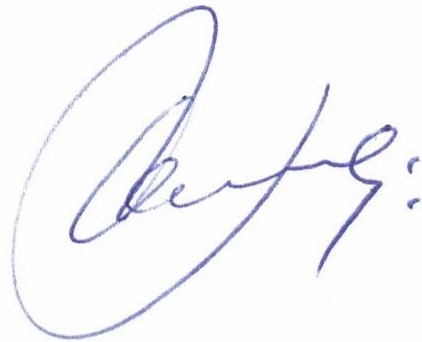 ПРИЛОЖЕНИЕСпоразумение на масиви за ползване на земеделски земи по чл. 37в, ал. 2 от ЗСПЗЗза стопанската 2020/2021 годиназа землището на гр. Панагюрище, ЕКАТТЕ 55302, община Панагюрище, област Пазарджик.ПолзвателМасив №Имот с регистрирано правно основаниеИмот с регистрирано правно основаниеИмот по чл. 37в, ал. 3, т. 2 от ЗСПЗЗИмот по чл. 37в, ал. 3, т. 2 от ЗСПЗЗИмот по чл. 37в, ал. 3, т. 2 от ЗСПЗЗСобственикПолзвателМасив №№Площ дка№Площ дкаДължимо рентно плащане в лв.СобственикАГРОКОМПЛЕКС БАНЯ ЕООД193456.109.608ВЕСЕЛИНА ЕВГЕНИЕВА ЗУМПАЛОВА-РАЛЧЕВААГРОКОМПЛЕКС БАНЯ ЕООД193456.118.722АГРОКОМПЛЕКС БАНЯ ЕООДАГРОКОМПЛЕКС БАНЯ ЕООД193456.147.050НИКОЛАЙ ВАСИЛЕВ РАЛЧЕВАГРОКОМПЛЕКС БАНЯ ЕООД193456.76.645ЕДПАГРОКОМПЛЕКС БАНЯ ЕООД193456.85.799НССАГРОКОМПЛЕКС БАНЯ ЕООД193456.94.994ДППАГРОКОМПЛЕКС БАНЯ ЕООД193456.154.981ПНПАГРОКОМПЛЕКС БАНЯ ЕООД193456.194.596ДНВАГРОКОМПЛЕКС БАНЯ ЕООД193456.24.503НПЧАГРОКОМПЛЕКС БАНЯ ЕООД193456.53.998АГРОКОМПЛЕКС БАНЯ ЕООДАГРОКОМПЛЕКС БАНЯ ЕООД193456.123.942НИКОЛАЙ ВАСИЛЕВ РАЛЧЕВАГРОКОМПЛЕКС БАНЯ ЕООД193456.163.701ИМСАГРОКОМПЛЕКС БАНЯ ЕООД193456.33.150ИДДАГРОКОМПЛЕКС БАНЯ ЕООД193456.43.100АГРОКОМПЛЕКС БАНЯ ЕООДАГРОКОМПЛЕКС БАНЯ ЕООД193456.61.702ПДШАГРОКОМПЛЕКС БАНЯ ЕООД194455.146.302НИДАГРОКОМПЛЕКС БАНЯ ЕООД194455.155.488ПИВАГРОКОМПЛЕКС БАНЯ ЕООД194455.55.228МПБАГРОКОМПЛЕКС БАНЯ ЕООД194455.25.135ИНКАГРОКОМПЛЕКС БАНЯ ЕООД194455.34.294АГРОКОМПЛЕКС БАНЯ ЕООДАГРОКОМПЛЕКС БАНЯ ЕООД194455.113.73048.50ЯНУАГРОКОМПЛЕКС БАНЯ ЕООД194455.43.56546.34ДНБАГРОКОМПЛЕКС БАНЯ ЕООД194455.173.13340.73ПМБ и др.АГРОКОМПЛЕКС БАНЯ ЕООД194455.162.57533.48ЦТП и др.АГРОКОМПЛЕКС БАНЯ ЕООД194455.102.189ЦНФАГРОКОМПЛЕКС БАНЯ ЕООД194455.71.327ИНКАГРОКОМПЛЕКС БАНЯ ЕООД19571.38211.856ИЯВАГРОКОМПЛЕКС БАНЯ ЕООД19571.3839.706СЯВАГРОКОМПЛЕКС БАНЯ ЕООД19571.5216.78588.21ЛПКАГРОКОМПЛЕКС БАНЯ ЕООД19571.5186.681ЛМКАГРОКОМПЛЕКС БАНЯ ЕООД19571.5176.447ГКДАГРОКОМПЛЕКС БАНЯ ЕООД19571.5234.481БСТ и др.АГРОКОМПЛЕКС БАНЯ ЕООД19571.5224.359ХЛПАГРОКОМПЛЕКС БАНЯ ЕООД19571.5254.23155.00ГИГ и др.АГРОКОМПЛЕКС БАНЯ ЕООД19571.5242.99638.95СИГ и др.АГРОКОМПЛЕКС БАНЯ ЕООД19571.5201.47119.13СИНАГРОКОМПЛЕКС БАНЯ ЕООД196454.19.899ИНКАГРОКОМПЛЕКС БАНЯ ЕООД196454.38.834КНКАГРОКОМПЛЕКС БАНЯ ЕООД196454.47.499ЛДСАГРОКОМПЛЕКС БАНЯ ЕООД196454.24.442АГРОКОМПЛЕКС БАНЯ ЕООДАГРОКОМПЛЕКС БАНЯ ЕООД196454.174.368АГРОКОМПЛЕКС БАНЯ ЕООД и др.АГРОКОМПЛЕКС БАНЯ ЕООД196454.142.500ГИЖАГРОКОМПЛЕКС БАНЯ ЕООД196454.131.991ТДРОБЩО за ползвателя (дка)189.51828.487370.33АНА СТАЙОВА ПЕТРИШКА151503.85.894ПЛПАНА СТАЙОВА ПЕТРИШКА151503.103.705БИЗАНА СТАЙОВА ПЕТРИШКА151503.203.59946.79ГДААНА СТАЙОВА ПЕТРИШКА152505.183.74648.70СДЗАНА СТАЙОВА ПЕТРИШКА152505.192.871БИЗАНА СТАЙОВА ПЕТРИШКА15316.3507.778101.11ХИПАНА СТАЙОВА ПЕТРИШКА15316.3565.784АДП и др.АНА СТАЙОВА ПЕТРИШКА154514.1118.589ТЛВАНА СТАЙОВА ПЕТРИШКА154514.109.976ДИСАНА СТАЙОВА ПЕТРИШКА154514.207.25894.36НАКАНА СТАЙОВА ПЕТРИШКА15438.3716.712ПДЦАНА СТАЙОВА ПЕТРИШКА154514.236.62786.15ВКСАНА СТАЙОВА ПЕТРИШКА15438.3706.479ДСКАНА СТАЙОВА ПЕТРИШКА154514.216.30181.92СНКАНА СТАЙОВА ПЕТРИШКА154514.184.46658.06МРРАНА СТАЙОВА ПЕТРИШКА154514.223.36143.69НЛВАНА СТАЙОВА ПЕТРИШКА154514.143.113ДИСАНА СТАЙОВА ПЕТРИШКА155514.411.946ДИСАНА СТАЙОВА ПЕТРИШКА155514.58.668ДМРАНА СТАЙОВА ПЕТРИШКА155514.35.521ПСКАНА СТАЙОВА ПЕТРИШКА15638.31715.340ИПЛАНА СТАЙОВА ПЕТРИШКА15638.31813.792ДМРАНА СТАЙОВА ПЕТРИШКА15638.31911.316СНВАНА СТАЙОВА ПЕТРИШКА15638.3214.570НТЛАНА СТАЙОВА ПЕТРИШКА15638.3311.90924.82СГДАНА СТАЙОВА ПЕТРИШКА157515.2810.975142.68МДНАНА СТАЙОВА ПЕТРИШКА157515.369.389АПТАНА СТАЙОВА ПЕТРИШКА157515.16.298КИХАНА СТАЙОВА ПЕТРИШКА157515.195.44670.80ДСРАНА СТАЙОВА ПЕТРИШКА157515.45.399ВПДАНА СТАЙОВА ПЕТРИШКА157515.375.39770.16РЯФ и др.АНА СТАЙОВА ПЕТРИШКА157515.355.293ДРШАНА СТАЙОВА ПЕТРИШКА157515.34.99764.96ДИРАНА СТАЙОВА ПЕТРИШКА157515.54.520ИПКАНА СТАЙОВА ПЕТРИШКА157515.333.53345.93ДСШАНА СТАЙОВА ПЕТРИШКА157515.343.53245.92ДЦКАНА СТАЙОВА ПЕТРИШКА157515.323.46745.07МФТ и др.АНА СТАЙОВА ПЕТРИШКА15837.3545.122НЛБАНА СТАЙОВА ПЕТРИШКА159510.428.901115.72РССАНА СТАЙОВА ПЕТРИШКА159510.745.277СДК и др.АНА СТАЙОВА ПЕТРИШКА159510.395.17167.23МСРАНА СТАЙОВА ПЕТРИШКА159510.753.09640.25ЛНП и др.АНА СТАЙОВА ПЕТРИШКА16092.33818.192СПУАНА СТАЙОВА ПЕТРИШКА16092.3302.50232.53СПУАНА СТАЙОВА ПЕТРИШКА16092.3331.88524.51СПУАНА СТАЙОВА ПЕТРИШКА16192.3205.33569.35ДГШАНА СТАЙОВА ПЕТРИШКА16192.3183.984СПУАНА СТАЙОВА ПЕТРИШКА16192.3192.222ДПВОБЩО за ползвателя (дка)199.970109.2841420.70АННА ЯНКОВА ГАРНОЕВА10368.54613.190ГТХАННА ЯНКОВА ГАРНОЕВА10368.5474.00652.08МЛПАННА ЯНКОВА ГАРНОЕВА10368.5681.71222.26МИВАННА ЯНКОВА ГАРНОЕВА10459.3675.763АГААННА ЯНКОВА ГАРНОЕВА10459.3684.61960.05ИДГАННА ЯНКОВА ГАРНОЕВА10559.65.34869.53ГСКАННА ЯНКОВА ГАРНОЕВА10559.73.274ПИМАННА ЯНКОВА ГАРНОЕВА106428.4812.435НГПАННА ЯНКОВА ГАРНОЕВА106428.307.858НГПАННА ЯНКОВА ГАРНОЕВА106428.202.85637.12ХИБАННА ЯНКОВА ГАРНОЕВА106428.261.32817.26ДДСАННА ЯНКОВА ГАРНОЕВА10770.255.461ЯНКО ЛУКОВ ГАРНОЕВАННА ЯНКОВА ГАРНОЕВА10770.302.16928.20ПСКАННА ЯНКОВА ГАРНОЕВА10770.271.36217.70ГПКАННА ЯНКОВА ГАРНОЕВА108457.2123.238АГААННА ЯНКОВА ГАРНОЕВА108457.275.935АГРОКОМПЛЕКС БАНЯ ЕООД и др.АННА ЯНКОВА ГАРНОЕВА108457.262.139ЕДПАННА ЯНКОВА ГАРНОЕВА10968.5403.396НРГАННА ЯНКОВА ГАРНОЕВА10968.5413.395ЦРХАННА ЯНКОВА ГАРНОЕВА10968.5391.99925.99МДФАННА ЯНКОВА ГАРНОЕВА10968.5380.2272.95ИПСАННА ЯНКОВА ГАРНОЕВА113701.1236.328ЯНКО ЛУКОВ ГАРНОЕВАННА ЯНКОВА ГАРНОЕВА113701.1263.60446.85ЛВКАННА ЯНКОВА ГАРНОЕВА113701.1242.71035.23ЛВКАННА ЯНКОВА ГАРНОЕВА30830.32310.499ЯНКО ЛУКОВ ГАРНОЕВАННА ЯНКОВА ГАРНОЕВА30830.3225.91476.88ПСИОБЩО за ползвателя (дка)102.91237.854492.10БИО ГЛАС ЕООД8165.3324.497КГШБИО ГЛАС ЕООД8165.3342.95938.46ДГШБИО ГЛАС ЕООД8165.3361.84123.93ДГШБИО ГЛАС ЕООД8165.3331.46519.05ДГШБИО ГЛАС ЕООД8165.3351.00013.00ПГДБИО ГЛАС ЕООД8165.3370.93612.17АНДБИО ГЛАС ЕООД8165.3380.79210.29ДГШОБЩО за ползвателя (дка)4.4978.992116.90ВЕСЕЛИНА ЕВГЕН ЗУМПАЛОВА-РАЛЧЕВА19767.3995.65073.44МИДВЕСЕЛИНА ЕВГЕН ЗУМПАЛОВА-РАЛЧЕВА19767.3905.152ГМДВЕСЕЛИНА ЕВГЕН ЗУМПАЛОВА-РАЛЧЕВА19767.3874.760ВЕСЕЛИНА ЕВГЕНИЕВА ЗУМПАЛОВА-РАЛЧЕВАВЕСЕЛИНА ЕВГЕН ЗУМПАЛОВА-РАЛЧЕВА19767.3882.92738.05СДПВЕСЕЛИНА ЕВГЕН ЗУМПАЛОВА-РАЛЧЕВА19767.4182.49432.43НДГВЕСЕЛИНА ЕВГЕН ЗУМПАЛОВА-РАЛЧЕВА19767.3392.48432.30ПГДВЕСЕЛИНА ЕВГЕН ЗУМПАЛОВА-РАЛЧЕВА19767.3402.03726.48ВНКВЕСЕЛИНА ЕВГЕН ЗУМПАЛОВА-РАЛЧЕВА19767.4271.80023.40ПИВВЕСЕЛИНА ЕВГЕН ЗУМПАЛОВА-РАЛЧЕВА198517.1447.289ВЕНЖОР АГРО ЕООДВЕСЕЛИНА ЕВГЕН ЗУМПАЛОВА-РАЛЧЕВА198517.1221.308277.00БПЧВЕСЕЛИНА ЕВГЕН ЗУМПАЛОВА-РАЛЧЕВА198517.118.948116.33СИСВЕСЕЛИНА ЕВГЕН ЗУМПАЛОВА-РАЛЧЕВА19831.3996.33382.33КЛСВЕСЕЛИНА ЕВГЕН ЗУМПАЛОВА-РАЛЧЕВА19831.3585.573НАМВЕСЕЛИНА ЕВГЕН ЗУМПАЛОВА-РАЛЧЕВА19831.3574.23955.11СРДВЕСЕЛИНА ЕВГЕН ЗУМПАЛОВА-РАЛЧЕВА19968.5001.26516.45АЛМВЕСЕЛИНА ЕВГЕН ЗУМПАЛОВА-РАЛЧЕВА19968.4991.234АИК и др.ВЕСЕЛИНА ЕВГЕН ЗУМПАЛОВА-РАЛЧЕВА200523.151.99625.95ПСКВЕСЕЛИНА ЕВГЕН ЗУМПАЛОВА-РАЛЧЕВА200523.131.96225.51СИСВЕСЕЛИНА ЕВГЕН ЗУМПАЛОВА-РАЛЧЕВА200523.141.512ВЕСЕЛИНА ЕВГЕНИЕВА ЗУМПАЛОВА-РАЛЧЕВАВЕСЕЛИНА ЕВГЕН ЗУМПАЛОВА-РАЛЧЕВА201423.1215.996НИВВЕСЕЛИНА ЕВГЕН ЗУМПАЛОВА-РАЛЧЕВА201423.247.104НИВВЕСЕЛИНА ЕВГЕН ЗУМПАЛОВА-РАЛЧЕВА201423.144.29055.77ЛИМ и др.ВЕСЕЛИНА ЕВГЕН ЗУМПАЛОВА-РАЛЧЕВА201423.33.64847.42НСТВЕСЕЛИНА ЕВГЕН ЗУМПАЛОВА-РАЛЧЕВА201423.153.49945.48КГШВЕСЕЛИНА ЕВГЕН ЗУМПАЛОВА-РАЛЧЕВА201423.131.998ЛИМВЕСЕЛИНА ЕВГЕН ЗУМПАЛОВА-РАЛЧЕВА20264.3435.30969.02МГПВЕСЕЛИНА ЕВГЕН ЗУМПАЛОВА-РАЛЧЕВА20264.3424.864ЦНФВЕСЕЛИНА ЕВГЕН ЗУМПАЛОВА-РАЛЧЕВА20264.3453.74848.72ДАПВЕСЕЛИНА ЕВГЕН ЗУМПАЛОВА-РАЛЧЕВА20264.3443.36743.77ГДНВЕСЕЛИНА ЕВГЕН ЗУМПАЛОВА-РАЛЧЕВА20368.5526.128СДКВЕСЕЛИНА ЕВГЕН ЗУМПАЛОВА-РАЛЧЕВА20368.5501.171НИКОЛАЙ ВАСИЛЕВ РАЛЧЕВВЕСЕЛИНА ЕВГЕН ЗУМПАЛОВА-РАЛЧЕВА20368.5510.99212.89АЛМВЕСЕЛИНА ЕВГЕН ЗУМПАЛОВА-РАЛЧЕВА20368.5490.89111.59ВСЦВЕСЕЛИНА ЕВГЕН ЗУМПАЛОВА-РАЛЧЕВА20468.3373.08940.16МИШВЕСЕЛИНА ЕВГЕН ЗУМПАЛОВА-РАЛЧЕВА20468.3341.95825.46НГБВЕСЕЛИНА ЕВГЕН ЗУМПАЛОВА-РАЛЧЕВА20468.3331.92425.02ИГКВЕСЕЛИНА ЕВГЕН ЗУМПАЛОВА-РАЛЧЕВА20468.3311.78323.18ЛДКВЕСЕЛИНА ЕВГЕН ЗУМПАЛОВА-РАЛЧЕВА20468.3351.599ИПКВЕСЕЛИНА ЕВГЕН ЗУМПАЛОВА-РАЛЧЕВА20468.3290.99712.96ПЕМВЕСЕЛИНА ЕВГЕН ЗУМПАЛОВА-РАЛЧЕВА20468.3280.87311.36ГДДВЕСЕЛИНА ЕВГЕН ЗУМПАЛОВА-РАЛЧЕВА20468.3300.6838.88ГИТВЕСЕЛИНА ЕВГЕН ЗУМПАЛОВА-РАЛЧЕВА20468.3270.6518.46СДКВЕСЕЛИНА ЕВГЕН ЗУМПАЛОВА-РАЛЧЕВА20568.3404.75561.82ИНА и др.ВЕСЕЛИНА ЕВГЕН ЗУМПАЛОВА-РАЛЧЕВА20568.3391.998МЛИВЕСЕЛИНА ЕВГЕН ЗУМПАЛОВА-РАЛЧЕВА20568.3381.77023.01СЛЦВЕСЕЛИНА ЕВГЕН ЗУМПАЛОВА-РАЛЧЕВА20568.3410.4495.84ТСПВЕСЕЛИНА ЕВГЕН ЗУМПАЛОВА-РАЛЧЕВА20668.3101.10214.32СНВВЕСЕЛИНА ЕВГЕН ЗУМПАЛОВА-РАЛЧЕВА20668.3091.086СНВВЕСЕЛИНА ЕВГЕН ЗУМПАЛОВА-РАЛЧЕВА20767.4936.872НИКОЛАЙ ВАСИЛЕВ РАЛЧЕВВЕСЕЛИНА ЕВГЕН ЗУМПАЛОВА-РАЛЧЕВА20767.3924.80062.40СИВВЕСЕЛИНА ЕВГЕН ЗУМПАЛОВА-РАЛЧЕВА20767.3934.699ЛГЛВЕСЕЛИНА ЕВГЕН ЗУМПАЛОВА-РАЛЧЕВА20767.3944.400ВЕСЕЛИНА ЕВГЕНИЕВА ЗУМПАЛОВА-РАЛЧЕВАВЕСЕЛИНА ЕВГЕН ЗУМПАЛОВА-РАЛЧЕВА20767.3954.035ПИКВЕСЕЛИНА ЕВГЕН ЗУМПАЛОВА-РАЛЧЕВА20767.3972.006ВЦФ и др.ВЕСЕЛИНА ЕВГЕН ЗУМПАЛОВА-РАЛЧЕВА20867.3677.999103.99АГУВЕСЕЛИНА ЕВГЕН ЗУМПАЛОВА-РАЛЧЕВА20867.3714.999ИТМВЕСЕЛИНА ЕВГЕН ЗУМПАЛОВА-РАЛЧЕВА20867.3724.999НПЛВЕСЕЛИНА ЕВГЕН ЗУМПАЛОВА-РАЛЧЕВА20867.4304.00052.00СМКВЕСЕЛИНА ЕВГЕН ЗУМПАЛОВА-РАЛЧЕВА20867.3693.99951.99ЦМБВЕСЕЛИНА ЕВГЕН ЗУМПАЛОВА-РАЛЧЕВА20867.3702.999ВЕСЕЛИНА ЕВГЕНИЕВА ЗУМПАЛОВА-РАЛЧЕВАВЕСЕЛИНА ЕВГЕН ЗУМПАЛОВА-РАЛЧЕВА20867.3682.000КВРВЕСЕЛИНА ЕВГЕН ЗУМПАЛОВА-РАЛЧЕВА20967.4386.969РИПВЕСЕЛИНА ЕВГЕН ЗУМПАЛОВА-РАЛЧЕВА20967.4425.339ВЕСЕЛИНА ЕВГЕНИЕВА ЗУМПАЛОВА-РАЛЧЕВАВЕСЕЛИНА ЕВГЕН ЗУМПАЛОВА-РАЛЧЕВА20967.4404.578ДДТВЕСЕЛИНА ЕВГЕН ЗУМПАЛОВА-РАЛЧЕВА20967.4394.230НРПВЕСЕЛИНА ЕВГЕН ЗУМПАЛОВА-РАЛЧЕВА20967.4433.899СНБВЕСЕЛИНА ЕВГЕН ЗУМПАЛОВА-РАЛЧЕВА20967.4443.177ВЕСЕЛИНА ЕВГЕНИЕВА ЗУМПАЛОВА-РАЛЧЕВАВЕСЕЛИНА ЕВГЕН ЗУМПАЛОВА-РАЛЧЕВА20967.4452.76035.87ПСБВЕСЕЛИНА ЕВГЕН ЗУМПАЛОВА-РАЛЧЕВА20967.4262.39331.11КДЦВЕСЕЛИНА ЕВГЕН ЗУМПАЛОВА-РАЛЧЕВА20967.4231.66721.67МЦКВЕСЕЛИНА ЕВГЕН ЗУМПАЛОВА-РАЛЧЕВА20967.4241.50519.57ДЦКВЕСЕЛИНА ЕВГЕН ЗУМПАЛОВА-РАЛЧЕВА21068.5784.771МАГВЕСЕЛИНА ЕВГЕН ЗУМПАЛОВА-РАЛЧЕВА21068.5353.27042.50АПБВЕСЕЛИНА ЕВГЕН ЗУМПАЛОВА-РАЛЧЕВА21068.5362.604ВЕСЕЛИНА ЕВГЕНИЕВА ЗУМПАЛОВА-РАЛЧЕВАВЕСЕЛИНА ЕВГЕН ЗУМПАЛОВА-РАЛЧЕВА21068.5341.18215.37ММБВЕСЕЛИНА ЕВГЕН ЗУМПАЛОВА-РАЛЧЕВА21168.5741.865ППСВЕСЕЛИНА ЕВГЕН ЗУМПАЛОВА-РАЛЧЕВА21168.5030.93212.12КГШВЕСЕЛИНА ЕВГЕН ЗУМПАЛОВА-РАЛЧЕВА21168.5050.92312.00ДГШВЕСЕЛИНА ЕВГЕН ЗУМПАЛОВА-РАЛЧЕВА21168.5040.91711.93ДГШВЕСЕЛИНА ЕВГЕН ЗУМПАЛОВА-РАЛЧЕВА212437.82.98638.81КДКВЕСЕЛИНА ЕВГЕН ЗУМПАЛОВА-РАЛЧЕВА212437.92.808ВЕСЕЛИНА ЕВГЕНИЕВА ЗУМПАЛОВА-РАЛЧЕВАВЕСЕЛИНА ЕВГЕН ЗУМПАЛОВА-РАЛЧЕВА213444.255.39370.11СПШВЕСЕЛИНА ЕВГЕН ЗУМПАЛОВА-РАЛЧЕВА213444.234.993ВЕСЕЛИНА ЕВГЕНИЕВА ЗУМПАЛОВА-РАЛЧЕВАВЕСЕЛИНА ЕВГЕН ЗУМПАЛОВА-РАЛЧЕВА21498.4864.310ВКПВЕСЕЛИНА ЕВГЕН ЗУМПАЛОВА-РАЛЧЕВА21498.4311.01813.23СГГВЕСЕЛИНА ЕВГЕН ЗУМПАЛОВА-РАЛЧЕВА21498.4930.500ВКПВЕСЕЛИНА ЕВГЕН ЗУМПАЛОВА-РАЛЧЕВА21598.4492.190МВПВЕСЕЛИНА ЕВГЕН ЗУМПАЛОВА-РАЛЧЕВА21598.491.84624.00ДМДВЕСЕЛИНА ЕВГЕН ЗУМПАЛОВА-РАЛЧЕВА21598.4471.83623.87РПЧВЕСЕЛИНА ЕВГЕН ЗУМПАЛОВА-РАЛЧЕВА216421.125.78375.18НЦМВЕСЕЛИНА ЕВГЕН ЗУМПАЛОВА-РАЛЧЕВА216421.13.59646.75НИТВЕСЕЛИНА ЕВГЕН ЗУМПАЛОВА-РАЛЧЕВА31267.3815.76474.93ДПДВЕСЕЛИНА ЕВГЕН ЗУМПАЛОВА-РАЛЧЕВА31267.3834.66060.58СГЕВЕСЕЛИНА ЕВГЕН ЗУМПАЛОВА-РАЛЧЕВА31267.3764.39457.13МВРВЕСЕЛИНА ЕВГЕН ЗУМПАЛОВА-РАЛЧЕВА31267.3753.766ГВРВЕСЕЛИНА ЕВГЕН ЗУМПАЛОВА-РАЛЧЕВА31267.3580.229ГВГ и др.ВЕСЕЛИНА ЕВГЕН ЗУМПАЛОВА-РАЛЧЕВА31367.3445.721НИКОЛАЙ ВАСИЛЕВ РАЛЧЕВ и др.ВЕСЕЛИНА ЕВГЕН ЗУМПАЛОВА-РАЛЧЕВА31367.3585.546ГВГ и др.ВЕСЕЛИНА ЕВГЕН ЗУМПАЛОВА-РАЛЧЕВА31367.3853.998ИМКВЕСЕЛИНА ЕВГЕН ЗУМПАЛОВА-РАЛЧЕВА31367.3571.868ВЕСЕЛИНА ЕВГЕНИЕВА ЗУМПАЛОВА-РАЛЧЕВАОБЩО за ползвателя (дка)217.833182.8462377.00ГЕОРГИ ВАСИЛЕВ РАБУХЧИЕВ231507.210.502136.52СППГЕОРГИ ВАСИЛЕВ РАБУХЧИЕВ231507.55.08266.07ДДДГЕОРГИ ВАСИЛЕВ РАБУХЧИЕВ231507.44.987ЕДКГЕОРГИ ВАСИЛЕВ РАБУХЧИЕВ231507.34.91763.92ЕДПГЕОРГИ ВАСИЛЕВ РАБУХЧИЕВ232429.224.994РГМГЕОРГИ ВАСИЛЕВ РАБУХЧИЕВ232429.114.86563.25ЕКОФЛОРА ЕООДГЕОРГИ ВАСИЛЕВ РАБУХЧИЕВ232429.263.88550.50ВИКГЕОРГИ ВАСИЛЕВ РАБУХЧИЕВ233503.512.979РМШГЕОРГИ ВАСИЛЕВ РАБУХЧИЕВ233503.61.99625.94СДЗГЕОРГИ ВАСИЛЕВ РАБУХЧИЕВ233503.70.98712.83НЛТГЕОРГИ ВАСИЛЕВ РАБУХЧИЕВ23424.33513.925СМВГЕОРГИ ВАСИЛЕВ РАБУХЧИЕВ23424.3444.495НМВГЕОРГИ ВАСИЛЕВ РАБУХЧИЕВ235453.504.500ИСКРЕН ГЕОРГИЕВ НЕМИГЕНЧЕВГЕОРГИ ВАСИЛЕВ РАБУХЧИЕВ235453.512.997ИСКРЕН ГЕОРГИЕВ НЕМИГЕНЧЕВГЕОРГИ ВАСИЛЕВ РАБУХЧИЕВ235453.311.999ГВРГЕОРГИ ВАСИЛЕВ РАБУХЧИЕВ235453.321.89924.68МВРГЕОРГИ ВАСИЛЕВ РАБУХЧИЕВ235453.331.60120.81ПИКГЕОРГИ ВАСИЛЕВ РАБУХЧИЕВ235453.341.493ЦНФГЕОРГИ ВАСИЛЕВ РАБУХЧИЕВ236310.53.95451.40МДПГЕОРГИ ВАСИЛЕВ РАБУХЧИЕВ236310.63.882ПГПГЕОРГИ ВАСИЛЕВ РАБУХЧИЕВ237453.626.434ПИМ и др.ГЕОРГИ ВАСИЛЕВ РАБУХЧИЕВ237453.610.154РИДОБЩО за ползвателя (дка)62.83939.686515.92ГЕОРГИ ИЛИЕВ ЗЛАТАРОВ39101.43512.055НСБГЕОРГИ ИЛИЕВ ЗЛАТАРОВ39101.4345.787НММГЕОРГИ ИЛИЕВ ЗЛАТАРОВ39101.4324.20654.68НГВГЕОРГИ ИЛИЕВ ЗЛАТАРОВ40615.202.00226.02ИПЛГЕОРГИ ИЛИЕВ ЗЛАТАРОВ40615.191.994КПЦГЕОРГИ ИЛИЕВ ЗЛАТАРОВ4193.55.894СПВГЕОРГИ ИЛИЕВ ЗЛАТАРОВ4193.25.06265.80ИПВГЕОРГИ ИЛИЕВ ЗЛАТАРОВ4193.3202.42431.51ПЛВГЕОРГИ ИЛИЕВ ЗЛАТАРОВ42448.108.413МНДГЕОРГИ ИЛИЕВ ЗЛАТАРОВ42448.96.61285.95ЯИБГЕОРГИ ИЛИЕВ ЗЛАТАРОВ42448.113.00038.99ИИЗГЕОРГИ ИЛИЕВ ЗЛАТАРОВ42448.122.66634.65ПДСГЕОРГИ ИЛИЕВ ЗЛАТАРОВ43453.156.91089.83АЙБГЕОРГИ ИЛИЕВ ЗЛАТАРОВ43453.145.79375.31ЗИФГЕОРГИ ИЛИЕВ ЗЛАТАРОВ43453.165.677ГИЗГЕОРГИ ИЛИЕВ ЗЛАТАРОВ43453.175.566НРГГЕОРГИ ИЛИЕВ ЗЛАТАРОВ43453.183.48945.35МИЧ и др.ГЕОРГИ ИЛИЕВ ЗЛАТАРОВ44451.713.797СПЕГЕОРГИ ИЛИЕВ ЗЛАТАРОВ4480.3796.70687.18ВПЦГЕОРГИ ИЛИЕВ ЗЛАТАРОВ4480.3226.033ГИЗОБЩО за ползвателя (дка)65.21548.868635.28ГЕОРГИ СТОЯНОВ КАЛПАКОВ280114.3966.686ОБЩИНА ПАНАГЮРИЩЕГЕОРГИ СТОЯНОВ КАЛПАКОВ280114.3876.189ОБЩИНА ПАНАГЮРИЩЕГЕОРГИ СТОЯНОВ КАЛПАКОВ280114.3974.22554.93ПНБГЕОРГИ СТОЯНОВ КАЛПАКОВ280114.3993.65747.54ИПСГЕОРГИ СТОЯНОВ КАЛПАКОВ280114.4001.70522.17ДИПГЕОРГИ СТОЯНОВ КАЛПАКОВ280114.3951.44018.72НМКГЕОРГИ СТОЯНОВ КАЛПАКОВ280114.3661.419ОБЩИНА ПАНАГЮРИЩЕГЕОРГИ СТОЯНОВ КАЛПАКОВ281120.35924.484ДТШГЕОРГИ СТОЯНОВ КАЛПАКОВ281120.3785.60072.80ЙДКГЕОРГИ СТОЯНОВ КАЛПАКОВ281120.3805.02665.34НДКГЕОРГИ СТОЯНОВ КАЛПАКОВ281120.3624.49658.45ЙДКГЕОРГИ СТОЯНОВ КАЛПАКОВ281120.3794.493СРКГЕОРГИ СТОЯНОВ КАЛПАКОВ281120.3813.952ДТШГЕОРГИ СТОЯНОВ КАЛПАКОВ281120.3633.504ДТШГЕОРГИ СТОЯНОВ КАЛПАКОВ282120.3065.238ЛНДГЕОРГИ СТОЯНОВ КАЛПАКОВ282120.3054.108ЛНДГЕОРГИ СТОЯНОВ КАЛПАКОВ282120.3372.92938.07ДГКГЕОРГИ СТОЯНОВ КАЛПАКОВ283320.514.812НГМГЕОРГИ СТОЯНОВ КАЛПАКОВ283320.413.689КГМГЕОРГИ СТОЯНОВ КАЛПАКОВ283320.67.712100.26ПНДГЕОРГИ СТОЯНОВ КАЛПАКОВ283320.36.00278.03ЙДКОБЩО за ползвателя (дка)88.57442.793556.30ГРИГОР ИВАНОВ ВАТАХОВ1430.139.229ИГРГРИГОР ИВАНОВ ВАТАХОВ1430.203.712СНВГРИГОР ИВАНОВ ВАТАХОВ1430.162.011РСВГРИГОР ИВАНОВ ВАТАХОВ1430.171.982НСВГРИГОР ИВАНОВ ВАТАХОВ1430.151.49819.47СНВГРИГОР ИВАНОВ ВАТАХОВ1430.181.493НПВГРИГОР ИВАНОВ ВАТАХОВ1430.140.99612.95ПГМ и др.ГРИГОР ИВАНОВ ВАТАХОВ2218.172.87237.33ВСП и др.ГРИГОР ИВАНОВ ВАТАХОВ2218.32.299НАМГРИГОР ИВАНОВ ВАТАХОВ2218.42.216ИВАН ГРИГОРОВ ВАТАХОВГРИГОР ИВАНОВ ВАТАХОВ2218.21.748ГПШГРИГОР ИВАНОВ ВАТАХОВ3216.94.614ГПСГРИГОР ИВАНОВ ВАТАХОВ3216.113.30342.94СЛРГРИГОР ИВАНОВ ВАТАХОВ3216.122.52332.80ЛДКГРИГОР ИВАНОВ ВАТАХОВ3216.62.091ССЦГРИГОР ИВАНОВ ВАТАХОВ3216.51.39918.19СБЗГРИГОР ИВАНОВ ВАТАХОВ3216.180.92111.97НЛКГРИГОР ИВАНОВ ВАТАХОВ3216.80.7009.10ДКМГРИГОР ИВАНОВ ВАТАХОВ3216.160.7009.09МКСГРИГОР ИВАНОВ ВАТАХОВ3216.430.6999.09ИКРГРИГОР ИВАНОВ ВАТАХОВ3216.170.2072.69СНКГРИГОР ИВАНОВ ВАТАХОВ4430.13.40444.25ЛКС и др.ГРИГОР ИВАНОВ ВАТАХОВ4430.31.700МППГРИГОР ИВАНОВ ВАТАХОВ4430.21.49719.47ЦГСГРИГОР ИВАНОВ ВАТАХОВ765.3644.390СПБГРИГОР ИВАНОВ ВАТАХОВ765.3653.98751.83МГЦГРИГОР ИВАНОВ ВАТАХОВ965.4354.125ППШГРИГОР ИВАНОВ ВАТАХОВ965.4332.89137.58ДАПГРИГОР ИВАНОВ ВАТАХОВ965.4342.502ГСБГРИГОР ИВАНОВ ВАТАХОВ965.3851.71422.28ССТГРИГОР ИВАНОВ ВАТАХОВ10218.78.120НСБГРИГОР ИВАНОВ ВАТАХОВ10218.113.164ГСБГРИГОР ИВАНОВ ВАТАХОВ10218.212.57233.44НИП и др.ГРИГОР ИВАНОВ ВАТАХОВ10218.122.16428.13ДДРГРИГОР ИВАНОВ ВАТАХОВ10218.132.16428.13ПДРГРИГОР ИВАНОВ ВАТАХОВ90226.76.676РГСГРИГОР ИВАНОВ ВАТАХОВ90226.54.87463.36МРЙГРИГОР ИВАНОВ ВАТАХОВ90226.13.792КГШГРИГОР ИВАНОВ ВАТАХОВ90226.63.49845.48СБЗГРИГОР ИВАНОВ ВАТАХОВ90226.22.999ЛКЮГРИГОР ИВАНОВ ВАТАХОВ91107.4019.997129.96СКХГРИГОР ИВАНОВ ВАТАХОВ91107.3114.470ИХБГРИГОР ИВАНОВ ВАТАХОВ92448.143.199НДНГРИГОР ИВАНОВ ВАТАХОВ92448.131.799ГСЧГРИГОР ИВАНОВ ВАТАХОВ92448.121.73122.51ПДСГРИГОР ИВАНОВ ВАТАХОВ93213.148.749ЛСБГРИГОР ИВАНОВ ВАТАХОВ93213.126.00278.03АНДГРИГОР ИВАНОВ ВАТАХОВ93213.245.295ПГКГРИГОР ИВАНОВ ВАТАХОВ93213.114.94164.23АГУГРИГОР ИВАНОВ ВАТАХОВ93213.253.29942.89ИКРГРИГОР ИВАНОВ ВАТАХОВ93213.382.74335.66ИСКГРИГОР ИВАНОВ ВАТАХОВ94430.253.36843.78БДКГРИГОР ИВАНОВ ВАТАХОВ94430.262.398СПБГРИГОР ИВАНОВ ВАТАХОВ95108.3246.461МППГРИГОР ИВАНОВ ВАТАХОВ96444.116.216ДИПГРИГОР ИВАНОВ ВАТАХОВ96444.44.59859.78ИАСГРИГОР ИВАНОВ ВАТАХОВ9765.4436.52884.87ВСАГРИГОР ИВАНОВ ВАТАХОВ9765.4273.625ППШГРИГОР ИВАНОВ ВАТАХОВ9765.4422.97638.69НККГРИГОР ИВАНОВ ВАТАХОВ98499.85.996НСБГРИГОР ИВАНОВ ВАТАХОВ98499.122.99938.99НАКГРИГОР ИВАНОВ ВАТАХОВ98499.72.98838.85СГБГРИГОР ИВАНОВ ВАТАХОВ98499.60.98812.85КСЧГРИГОР ИВАНОВ ВАТАХОВ132108.3335.842ДЛГГРИГОР ИВАНОВ ВАТАХОВ132108.3323.57146.42НМСГРИГОР ИВАНОВ ВАТАХОВ133226.154.400ЛДНГРИГОР ИВАНОВ ВАТАХОВ133226.164.40057.20НДНГРИГОР ИВАНОВ ВАТАХОВ134439.1111.799153.39НПБГРИГОР ИВАНОВ ВАТАХОВ134439.129.799127.39МТБГРИГОР ИВАНОВ ВАТАХОВ134439.107.999103.99АСБГРИГОР ИВАНОВ ВАТАХОВ134439.136.200ТДХГРИГОР ИВАНОВ ВАТАХОВ135439.75.29668.85ХЯРГРИГОР ИВАНОВ ВАТАХОВ135439.84.494МЛС и др.ГРИГОР ИВАНОВ ВАТАХОВ135439.33.780РВЧГРИГОР ИВАНОВ ВАТАХОВ135439.53.49745.46МГКГРИГОР ИВАНОВ ВАТАХОВ135439.13.11540.50ТРЧГРИГОР ИВАНОВ ВАТАХОВ135439.63.10340.34ПСБГРИГОР ИВАНОВ ВАТАХОВ135439.22.272ДАКГРИГОР ИВАНОВ ВАТАХОВ135439.41.23616.06ПСБОБЩО за ползвателя (дка)144.059151.5571970.25ДАНИЕЛА НИКОЛОВА РАЛЧЕВА177430.41.80023.40НИП и др.ДАНИЕЛА НИКОЛОВА РАЛЧЕВА177430.51.80023.40ПГТДАНИЕЛА НИКОЛОВА РАЛЧЕВА177430.61.499СНВДАНИЕЛА НИКОЛОВА РАЛЧЕВА177430.330.500ОБЩИНА ПАНАГЮРИЩЕОБЩО за ползвателя (дка)1.9993.60046.80ДЕЛЧО СЪБКОВ УЗУНОВ17881.24.324НССДЕЛЧО СЪБКОВ УЗУНОВ17881.132.20028.60ДДКОБЩО за ползвателя (дка)4.3242.20028.60ДЕЯН СТОЯНОВ ПЪКОВ139221.410.553СДПДЕЯН СТОЯНОВ ПЪКОВ139221.66.041КДПДЕЯН СТОЯНОВ ПЪКОВ139221.54.745СДКДЕЯН СТОЯНОВ ПЪКОВ139221.33.01339.17НЛДДЕЯН СТОЯНОВ ПЪКОВ139221.72.543ДИПДЕЯН СТОЯНОВ ПЪКОВ139221.21.411ДРШОБЩО за ползвателя (дка)25.2943.01339.17ДИМИТЪР ГЕОРГИЕВ ГЕЛИН30591.79.480ДГГДИМИТЪР ГЕОРГИЕВ ГЕЛИН306445.54.83062.79ТББДИМИТЪР ГЕОРГИЕВ ГЕЛИН306445.43.999ГПЦОБЩО за ползвателя (дка)13.4794.83062.79ДИМИТЪР ИВАНОВ ДУРАКОВ69449.109.773127.05КИМДИМИТЪР ИВАНОВ ДУРАКОВ69449.118.997АПШДИМИТЪР ИВАНОВ ДУРАКОВ7016.3266.61485.99ГИПДИМИТЪР ИВАНОВ ДУРАКОВ7016.3606.19880.57ДСБДИМИТЪР ИВАНОВ ДУРАКОВ7016.3306.033ТДДДИМИТЪР ИВАНОВ ДУРАКОВ7016.3204.14753.91ГИПДИМИТЪР ИВАНОВ ДУРАКОВ71428.2112.948ДИМИТЪР ИВАНОВ ДУРАКОВДИМИТЪР ИВАНОВ ДУРАКОВ71428.141.910ПИКДИМИТЪР ИВАНОВ ДУРАКОВ71428.431.29716.86ДРСДИМИТЪР ИВАНОВ ДУРАКОВ71428.441.00013.00КДВДИМИТЪР ИВАНОВ ДУРАКОВ7222.31710.375ИРКДИМИТЪР ИВАНОВ ДУРАКОВ7222.3132.56133.29ЕГЛОБЩО за ползвателя (дка)40.26331.590410.68ДИМИТЪР ПЕТРОВ ДОМУСЧИЕВ146520.268.676НТКДИМИТЪР ПЕТРОВ ДОМУСЧИЕВ146520.273.75348.79КСКДИМИТЪР ПЕТРОВ ДОМУСЧИЕВ147435.174.694ЛДДДИМИТЪР ПЕТРОВ ДОМУСЧИЕВ147435.521.94825.33ТСПДИМИТЪР ПЕТРОВ ДОМУСЧИЕВ148438.47.29894.87НПГДИМИТЪР ПЕТРОВ ДОМУСЧИЕВ148438.21.50019.50ННКДИМИТЪР ПЕТРОВ ДОМУСЧИЕВ148438.11.03913.51МИКДИМИТЪР ПЕТРОВ ДОМУСЧИЕВ148438.30.97412.66ННКДИМИТЪР ПЕТРОВ ДОМУСЧИЕВ148438.50.1862.42МНФДИМИТЪР ПЕТРОВ ДОМУСЧИЕВ149104.34210.165ОБЩИНА ПАНАГЮРИЩЕДИМИТЪР ПЕТРОВ ДОМУСЧИЕВ149104.3377.409ОБЩИНА ПАНАГЮРИЩЕДИМИТЪР ПЕТРОВ ДОМУСЧИЕВ149104.3357.17393.24ГИРОБЩО за ползвателя (дка)30.94523.871310.33ДИМИТЪР СТОЙЧЕВ ПЕТРИШКИ162419.154.636СГУДИМИТЪР СТОЙЧЕВ ПЕТРИШКИ162419.142.47532.18НЛВДИМИТЪР СТОЙЧЕВ ПЕТРИШКИ162419.181.49919.48ДИГДИМИТЪР СТОЙЧЕВ ПЕТРИШКИ16337.35212.941ПЛЛДИМИТЪР СТОЙЧЕВ ПЕТРИШКИ16337.33110.270ПДСДИМИТЪР СТОЙЧЕВ ПЕТРИШКИ16337.3388.916КДСДИМИТЪР СТОЙЧЕВ ПЕТРИШКИ16337.3556.39583.13ПСПДИМИТЪР СТОЙЧЕВ ПЕТРИШКИ164510.5211.680КГКДИМИТЪР СТОЙЧЕВ ПЕТРИШКИ164510.517.52997.88ГВМДИМИТЪР СТОЙЧЕВ ПЕТРИШКИ164510.66.343ТФОДИМИТЪР СТОЙЧЕВ ПЕТРИШКИ164510.683.060НСЮДИМИТЪР СТОЙЧЕВ ПЕТРИШКИ165435.105.998ГНД и др.ДИМИТЪР СТОЙЧЕВ ПЕТРИШКИ165435.94.89863.68ЦСДДИМИТЪР СТОЙЧЕВ ПЕТРИШКИ165435.84.393РПКДИМИТЪР СТОЙЧЕВ ПЕТРИШКИ166514.214.583ПИПДИМИТЪР СТОЙЧЕВ ПЕТРИШКИ16638.36811.328ПДШДИМИТЪР СТОЙЧЕВ ПЕТРИШКИ166514.17.735ДМРДИМИТЪР СТОЙЧЕВ ПЕТРИШКИ16638.3694.005АПТДИМИТЪР СТОЙЧЕВ ПЕТРИШКИ284510.2311.091БНС и др.ДИМИТЪР СТОЙЧЕВ ПЕТРИШКИ284510.486.05378.69ДДВДИМИТЪР СТОЙЧЕВ ПЕТРИШКИ284510.242.49832.47ПСЛДИМИТЪР СТОЙЧЕВ ПЕТРИШКИ284510.250.995КПУДИМИТЪР СТОЙЧЕВ ПЕТРИШКИ285510.657.924103.01НСКДИМИТЪР СТОЙЧЕВ ПЕТРИШКИ285510.216.492НДН и др.ДИМИТЪР СТОЙЧЕВ ПЕТРИШКИ285510.636.38983.06ИЯУДИМИТЪР СТОЙЧЕВ ПЕТРИШКИ285510.262.997ИГЧДИМИТЪР СТОЙЧЕВ ПЕТРИШКИ285510.220.2172.82СЛКОБЩО за ползвателя (дка)127.46245.876596.39ЕЛЕНА НИКОЛАЕВА РАЛЧЕВА254518.18.886ЛИМЕЛЕНА НИКОЛАЕВА РАЛЧЕВА254518.28.494110.43АЛМЕЛЕНА НИКОЛАЕВА РАЛЧЕВА25431.3275.23668.07ПССОБЩО за ползвателя (дка)8.88613.730178.49ИВАН ГРИГОРОВ ВАТАХОВ82228.76.074ДАКИВАН ГРИГОРОВ ВАТАХОВ82228.84.883РПУИВАН ГРИГОРОВ ВАТАХОВ83445.119.997НГГИВАН ГРИГОРОВ ВАТАХОВ83445.188.699РПРИВАН ГРИГОРОВ ВАТАХОВ83445.175.697ПИК и др.ИВАН ГРИГОРОВ ВАТАХОВ83445.194.699ИНА ЕООД - ГР.ПАНАГЮРИЩЕИВАН ГРИГОРОВ ВАТАХОВ83445.284.200НИДИВАН ГРИГОРОВ ВАТАХОВ83445.294.200ПИВИВАН ГРИГОРОВ ВАТАХОВ83445.204.000НАКИВАН ГРИГОРОВ ВАТАХОВ83445.104.000СППИВАН ГРИГОРОВ ВАТАХОВ83445.123.998ДВГИВАН ГРИГОРОВ ВАТАХОВ83445.213.299ИГРИВАН ГРИГОРОВ ВАТАХОВ83445.241.99925.98НАТИВАН ГРИГОРОВ ВАТАХОВ83445.131.50019.50НРКИВАН ГРИГОРОВ ВАТАХОВ83445.231.49919.49СЛГИВАН ГРИГОРОВ ВАТАХОВ83445.161.39718.15НМСИВАН ГРИГОРОВ ВАТАХОВ83445.91.108ДПРИВАН ГРИГОРОВ ВАТАХОВ8478.3464.995ИГГИВАН ГРИГОРОВ ВАТАХОВ8478.3562.764ГПП и др.ИВАН ГРИГОРОВ ВАТАХОВ85108.3705.03565.46ЙДКИВАН ГРИГОРОВ ВАТАХОВ85108.3721.65821.55НГМИВАН ГРИГОРОВ ВАТАХОВ85108.3711.555ГППИВАН ГРИГОРОВ ВАТАХОВ86444.5115.951207.37ИНМИВАН ГРИГОРОВ ВАТАХОВ86447.1213.999ГСБИВАН ГРИГОРОВ ВАТАХОВ86444.509.106118.37ППНИВАН ГРИГОРОВ ВАТАХОВ86447.87.875ГРИГОР ИВАНОВ ВАТАХОВИВАН ГРИГОРОВ ВАТАХОВ86447.66.50084.50РРВИВАН ГРИГОРОВ ВАТАХОВ86447.166.290ОБЩИНА ПАНАГЮРИЩЕИВАН ГРИГОРОВ ВАТАХОВ86447.135.214ДИПИВАН ГРИГОРОВ ВАТАХОВ86444.554.91563.90ЦКЦИВАН ГРИГОРОВ ВАТАХОВ86444.384.016НИКОЛА МАНЧЕВ КАРАКАШЕВИВАН ГРИГОРОВ ВАТАХОВ86444.623.37143.82СММ и др.ИВАН ГРИГОРОВ ВАТАХОВ86444.523.25042.25ГДКИВАН ГРИГОРОВ ВАТАХОВ86444.613.07439.96ИИМ и др.ИВАН ГРИГОРОВ ВАТАХОВ86444.352.99938.99ТВТИВАН ГРИГОРОВ ВАТАХОВ86447.142.943ЛСКИВАН ГРИГОРОВ ВАТАХОВ86447.152.700ГРИГОР ИВАНОВ ВАТАХОВИВАН ГРИГОРОВ ВАТАХОВ86447.72.66934.70НПКИВАН ГРИГОРОВ ВАТАХОВ86444.482.61734.02СНСИВАН ГРИГОРОВ ВАТАХОВ86444.602.60133.81РСПИВАН ГРИГОРОВ ВАТАХОВ86447.102.00026.00ПИДИВАН ГРИГОРОВ ВАТАХОВ86447.111.54920.14ЦГБИВАН ГРИГОРОВ ВАТАХОВ87105.153.668ПВИИВАН ГРИГОРОВ ВАТАХОВ87105.121.51819.73МПКИВАН ГРИГОРОВ ВАТАХОВ87105.131.47719.20ВГАИВАН ГРИГОРОВ ВАТАХОВ88447.517.374ГННИВАН ГРИГОРОВ ВАТАХОВ88447.35.30068.90СГКИВАН ГРИГОРОВ ВАТАХОВ88447.24.082ГЙПИВАН ГРИГОРОВ ВАТАХОВ88447.12.27229.54ИМКИВАН ГРИГОРОВ ВАТАХОВ88447.41.04913.63МИПИВАН ГРИГОРОВ ВАТАХОВ89444.272.990ДВФИВАН ГРИГОРОВ ВАТАХОВ89444.322.500ПГКИВАН ГРИГОРОВ ВАТАХОВ89444.342.00726.09ДНЗОБЩО за ползвателя (дка)147.81987.3131135.07ИВАН ПЕТРОВ ДЕРМЕНДЖИЕВ28651.3856.237АТМ и др.ИВАН ПЕТРОВ ДЕРМЕНДЖИЕВ28651.3873.66447.63ЛИВИВАН ПЕТРОВ ДЕРМЕНДЖИЕВ28651.3863.563ЦИБИВАН ПЕТРОВ ДЕРМЕНДЖИЕВ287431.306.594ИРЯ и др.ИВАН ПЕТРОВ ДЕРМЕНДЖИЕВ287431.295.475МССИВАН ПЕТРОВ ДЕРМЕНДЖИЕВ287431.284.71861.33ИРЮИВАН ПЕТРОВ ДЕРМЕНДЖИЕВ287431.252.398КПФИВАН ПЕТРОВ ДЕРМЕНДЖИЕВ287431.272.042ДНКИВАН ПЕТРОВ ДЕРМЕНДЖИЕВ287431.261.969ИВАН ПЕТРОВ ДЕРМЕНДЖИЕВИВАН ПЕТРОВ ДЕРМЕНДЖИЕВ288236.419.100ПИДИВАН ПЕТРОВ ДЕРМЕНДЖИЕВ288236.408.672ГПКИВАН ПЕТРОВ ДЕРМЕНДЖИЕВ288236.423.01339.17ПЛБИВАН ПЕТРОВ ДЕРМЕНДЖИЕВ28951.3797.996ПИДИВАН ПЕТРОВ ДЕРМЕНДЖИЕВ28951.3725.950ПИДИВАН ПЕТРОВ ДЕРМЕНДЖИЕВ28951.3745.93977.21ДИЧИВАН ПЕТРОВ ДЕРМЕНДЖИЕВ28951.3803.493ИАТОБЩО за ползвателя (дка)63.48917.335225.35ИВАНКА СТЕФАНОВА ПЕТРОВА271222.936.857ВЕНЖОР АГРО ЕООДИВАНКА СТЕФАНОВА ПЕТРОВА271222.115.00565.06ПРЧИВАНКА СТЕФАНОВА ПЕТРОВА271222.101.19915.59ЛККИВАНКА СТЕФАНОВА ПЕТРОВА272457.138.998ВКМ и др.ИВАНКА СТЕФАНОВА ПЕТРОВА272457.117.755ЦНФИВАНКА СТЕФАНОВА ПЕТРОВА272457.124.987СЛШИВАНКА СТЕФАНОВА ПЕТРОВА272457.104.94364.26РВГ и др.ИВАНКА СТЕФАНОВА ПЕТРОВА273457.310.166ЗАРА - 17 ЕООД и др.ИВАНКА СТЕФАНОВА ПЕТРОВА274457.255.51471.69СПБИВАНКА СТЕФАНОВА ПЕТРОВА274457.244.79862.37ГИФИВАНКА СТЕФАНОВА ПЕТРОВА274457.223.192ИГФИВАНКА СТЕФАНОВА ПЕТРОВА274457.162.56433.33ДПУИВАНКА СТЕФАНОВА ПЕТРОВА274457.232.035СПМИВАНКА СТЕФАНОВА ПЕТРОВА274457.151.797ТАРА БИО ЕООДИВАНКА СТЕФАНОВА ПЕТРОВА275452.166.54785.11ДГСИВАНКА СТЕФАНОВА ПЕТРОВА275452.156.209ТАРА БИО ЕООДИВАНКА СТЕФАНОВА ПЕТРОВА275452.134.68360.87ППТИВАНКА СТЕФАНОВА ПЕТРОВА276300.410.299ВЕСЕЛИНА ЕВГЕНИЕВА ЗУМПАЛОВА-РАЛЧЕВА и др.ИВАНКА СТЕФАНОВА ПЕТРОВА276300.54.00252.03ГВГОБЩО за ползвателя (дка)92.29639.254510.31ИЛИЯ МАРИНОВ КЕКОВ60423.97.348МЛСИЛИЯ МАРИНОВ КЕКОВ60423.63.99551.94ССШ и др.ИЛИЯ МАРИНОВ КЕКОВ60423.253.744ИПЛИЛИЯ МАРИНОВ КЕКОВ60423.43.493ППСИЛИЯ МАРИНОВ КЕКОВ60423.11.99825.97ДГШИЛИЯ МАРИНОВ КЕКОВ6166.3515.110ИМКИЛИЯ МАРИНОВ КЕКОВ6166.3522.22828.96АМДИЛИЯ МАРИНОВ КЕКОВ6265.4325.702НСБИЛИЯ МАРИНОВ КЕКОВ6265.3574.66660.66ННКИЛИЯ МАРИНОВ КЕКОВ6265.3563.77249.03ВСАИЛИЯ МАРИНОВ КЕКОВ6265.3552.837КДЧИЛИЯ МАРИНОВ КЕКОВ6265.3541.93325.13СПКИЛИЯ МАРИНОВ КЕКОВ6265.3530.99912.99РПЛИЛИЯ МАРИНОВ КЕКОВ6363.84.612ПСБИЛИЯ МАРИНОВ КЕКОВ6363.73.89750.66ИГФИЛИЯ МАРИНОВ КЕКОВ6363.63.39844.18ДГФИЛИЯ МАРИНОВ КЕКОВ64428.133.792ПСП и др.ИЛИЯ МАРИНОВ КЕКОВ64428.113.721НИКОЛАЙ ВАСИЛЕВ РАЛЧЕВИЛИЯ МАРИНОВ КЕКОВ64428.121.99825.98ДПШИЛИЯ МАРИНОВ КЕКОВ64428.71.95025.35ДИПИЛИЯ МАРИНОВ КЕКОВ6563.3275.645КПЧИЛИЯ МАРИНОВ КЕКОВ6563.3283.38043.95КИУИЛИЯ МАРИНОВ КЕКОВ6563.3212.50732.59СЦКИЛИЯ МАРИНОВ КЕКОВ6667.4903.59446.73ДДКИЛИЯ МАРИНОВ КЕКОВ6667.4312.497НССИЛИЯ МАРИНОВ КЕКОВ6767.3605.064КДЧИЛИЯ МАРИНОВ КЕКОВ6767.3594.28955.76АМДИЛИЯ МАРИНОВ КЕКОВ6865.3636.486ИМКИЛИЯ МАРИНОВ КЕКОВ6865.3591.60320.83ГИПОБЩО за ползвателя (дка)60.04946.208600.70ИНА ЕООД25355.3036.49284.39ССФИНА ЕООД25355.3074.295ВЕСЕЛИНА ЕВГЕНИЕВА ЗУМПАЛОВА-РАЛЧЕВАОБЩО за ползвателя (дка)4.2956.49284.39ИСКРЕН ГЕОРГИЕВ НЕМИЧЕНЧЕВ290503.255.914СДЕИСКРЕН ГЕОРГИЕВ НЕМИЧЕНЧЕВ290503.245.282ВЕСЕЛИНА ЕВГЕНИЕВА ЗУМПАЛОВА-РАЛЧЕВА и др.ИСКРЕН ГЕОРГИЕВ НЕМИЧЕНЧЕВ29130.3509.986СППИСКРЕН ГЕОРГИЕВ НЕМИЧЕНЧЕВ29130.3465.250ДСМИСКРЕН ГЕОРГИЕВ НЕМИЧЕНЧЕВ29130.3694.26555.45ИНМИСКРЕН ГЕОРГИЕВ НЕМИЧЕНЧЕВ292519.1417.998КВРИСКРЕН ГЕОРГИЕВ НЕМИЧЕНЧЕВ292519.255.50271.53ДХВИСКРЕН ГЕОРГИЕВ НЕМИЧЕНЧЕВ292519.245.39170.09РХАИСКРЕН ГЕОРГИЕВ НЕМИЧЕНЧЕВ292519.134.29955.89ПГСИСКРЕН ГЕОРГИЕВ НЕМИЧЕНЧЕВ292519.162.99138.88НПДИСКРЕН ГЕОРГИЕВ НЕМИЧЕНЧЕВ292519.172.23129.00ЦРДИСКРЕН ГЕОРГИЕВ НЕМИЧЕНЧЕВ29357.4559.266ПГТИСКРЕН ГЕОРГИЕВ НЕМИЧЕНЧЕВ29357.5223.389ПГТИСКРЕН ГЕОРГИЕВ НЕМИЧЕНЧЕВ29357.5233.329ИГТИСКРЕН ГЕОРГИЕВ НЕМИЧЕНЧЕВ29357.3281.97525.67МГТИСКРЕН ГЕОРГИЕВ НЕМИЧЕНЧЕВ29357.4560.837ИГТИСКРЕН ГЕОРГИЕВ НЕМИЧЕНЧЕВ29457.3344.226ДДГИСКРЕН ГЕОРГИЕВ НЕМИЧЕНЧЕВ29457.3354.21854.83РРНИСКРЕН ГЕОРГИЕВ НЕМИЧЕНЧЕВ29457.3313.303СГУИСКРЕН ГЕОРГИЕВ НЕМИЧЕНЧЕВ29457.3302.42931.58ППТИСКРЕН ГЕОРГИЕВ НЕМИЧЕНЧЕВ29457.3322.13427.75ДПКИСКРЕН ГЕОРГИЕВ НЕМИЧЕНЧЕВ29457.3331.104ПГТИСКРЕН ГЕОРГИЕВ НЕМИЧЕНЧЕВ295421.1910.643138.37КПЦИСКРЕН ГЕОРГИЕВ НЕМИЧЕНЧЕВ295421.152.000НМВИСКРЕН ГЕОРГИЕВ НЕМИЧЕНЧЕВ295421.221.91124.84КРЦИСКРЕН ГЕОРГИЕВ НЕМИЧЕНЧЕВ295421.201.48319.28АХПИСКРЕН ГЕОРГИЕВ НЕМИЧЕНЧЕВ295421.210.968ДПВИСКРЕН ГЕОРГИЕВ НЕМИЧЕНЧЕВ296453.616.287РИДИСКРЕН ГЕОРГИЕВ НЕМИЧЕНЧЕВ296453.606.216СИБИСКРЕН ГЕОРГИЕВ НЕМИЧЕНЧЕВ296453.236.192ДПТИСКРЕН ГЕОРГИЕВ НЕМИЧЕНЧЕВ296453.214.794КСПИСКРЕН ГЕОРГИЕВ НЕМИЧЕНЧЕВ296453.244.121РСХИСКРЕН ГЕОРГИЕВ НЕМИЧЕНЧЕВ297437.416.861ПРЦИСКРЕН ГЕОРГИЕВ НЕМИЧЕНЧЕВ297437.423.454ДВФИСКРЕН ГЕОРГИЕВ НЕМИЧЕНЧЕВ297437.303.08640.12ПДСИСКРЕН ГЕОРГИЕВ НЕМИЧЕНЧЕВ297437.432.909ГИТИСКРЕН ГЕОРГИЕВ НЕМИЧЕНЧЕВ297437.322.79736.36ХИБИСКРЕН ГЕОРГИЕВ НЕМИЧЕНЧЕВ298435.234.09853.28ФПШИСКРЕН ГЕОРГИЕВ НЕМИЧЕНЧЕВ298435.223.49745.47НКШИСКРЕН ГЕОРГИЕВ НЕМИЧЕНЧЕВ298435.202.159ЦКТ и др.ИСКРЕН ГЕОРГИЕВ НЕМИЧЕНЧЕВ299437.2310.594ВСЦИСКРЕН ГЕОРГИЕВ НЕМИЧЕНЧЕВ299437.385.641ССЧИСКРЕН ГЕОРГИЕВ НЕМИЧЕНЧЕВ299437.455.400ИГРИСКРЕН ГЕОРГИЕВ НЕМИЧЕНЧЕВ299437.363.499ВПЦИСКРЕН ГЕОРГИЕВ НЕМИЧЕНЧЕВ299437.352.762ПСДИСКРЕН ГЕОРГИЕВ НЕМИЧЕНЧЕВ299437.372.364ПКЦИСКРЕН ГЕОРГИЕВ НЕМИЧЕНЧЕВ299437.221.274ДНЧИСКРЕН ГЕОРГИЕВ НЕМИЧЕНЧЕВ299437.460.7539.79МРЙИСКРЕН ГЕОРГИЕВ НЕМИЧЕНЧЕВ300433.167.196КДЧИСКРЕН ГЕОРГИЕВ НЕМИЧЕНЧЕВ300433.182.29529.83НМСИСКРЕН ГЕОРГИЕВ НЕМИЧЕНЧЕВ300433.172.00026.00ФИДИСКРЕН ГЕОРГИЕВ НЕМИЧЕНЧЕВ300433.141.09914.28КПЦИСКРЕН ГЕОРГИЕВ НЕМИЧЕНЧЕВ300433.150.972ОБЩИНА ПАНАГЮРИЩЕОБЩО за ползвателя (дка)155.54669.098898.27ЛУКА ИВАНОВ ЛАНДЖЕВ17989.32911.069РЦТЛУКА ИВАНОВ ЛАНДЖЕВ17989.3067.030ИДБЛУКА ИВАНОВ ЛАНДЖЕВ17989.3275.20667.68ГДЛЛУКА ИВАНОВ ЛАНДЖЕВ17989.3074.787ПГРЛУКА ИВАНОВ ЛАНДЖЕВ17989.3262.04726.61ХТЛ и др.ЛУКА ИВАНОВ ЛАНДЖЕВ311220.73.80349.44СААЛУКА ИВАНОВ ЛАНДЖЕВ311220.51.497ННЧОБЩО за ползвателя (дка)24.38211.056143.73МАНУЕЛ НИКОЛОВ КАРАКАШЕВ49439.176.312ИХШМАНУЕЛ НИКОЛОВ КАРАКАШЕВ49439.183.75948.87МНДМАНУЕЛ НИКОЛОВ КАРАКАШЕВ49439.273.28842.74ГЙКМАНУЕЛ НИКОЛОВ КАРАКАШЕВ49439.261.89924.69РИВМАНУЕЛ НИКОЛОВ КАРАКАШЕВ50509.1914.071НДММАНУЕЛ НИКОЛОВ КАРАКАШЕВ50509.2010.957ЛИДМАНУЕЛ НИКОЛОВ КАРАКАШЕВ51209.187.501АДСМАНУЕЛ НИКОЛОВ КАРАКАШЕВ51209.254.997МНБМАНУЕЛ НИКОЛОВ КАРАКАШЕВ51209.214.500НИКОЛАЙ ВАСИЛЕВ РАЛЧЕВ и др.МАНУЕЛ НИКОЛОВ КАРАКАШЕВ51209.204.29955.89ЛСДМАНУЕЛ НИКОЛОВ КАРАКАШЕВ51209.243.996ДДПМАНУЕЛ НИКОЛОВ КАРАКАШЕВ51209.233.991НДПМАНУЕЛ НИКОЛОВ КАРАКАШЕВ51209.192.098ЙНЧМАНУЕЛ НИКОЛОВ КАРАКАШЕВ52236.1629.939ИЦВМАНУЕЛ НИКОЛОВ КАРАКАШЕВ52236.913.627ГСРМАНУЕЛ НИКОЛОВ КАРАКАШЕВ52236.1412.493НСБМАНУЕЛ НИКОЛОВ КАРАКАШЕВ52236.1311.494ПДДМАНУЕЛ НИКОЛОВ КАРАКАШЕВ52236.327.988ГСХМАНУЕЛ НИКОЛОВ КАРАКАШЕВ52236.456.719ЦИВМАНУЕЛ НИКОЛОВ КАРАКАШЕВ52236.356.375ЦЛГМАНУЕЛ НИКОЛОВ КАРАКАШЕВ52236.155.90776.78МРЙМАНУЕЛ НИКОЛОВ КАРАКАШЕВ52236.445.686ЦИВМАНУЕЛ НИКОЛОВ КАРАКАШЕВ52236.104.81562.59ИМКМАНУЕЛ НИКОЛОВ КАРАКАШЕВ52236.114.298ПНПМАНУЕЛ НИКОЛОВ КАРАКАШЕВ52236.123.997МАНУЕЛ НИКОЛОВ КАРАКАШЕВ и др.МАНУЕЛ НИКОЛОВ КАРАКАШЕВ52236.331.034ЦИВМАНУЕЛ НИКОЛОВ КАРАКАШЕВ52236.380.233НДБМАНУЕЛ НИКОЛОВ КАРАКАШЕВ53431.27.17993.32ДИПМАНУЕЛ НИКОЛОВ КАРАКАШЕВ53431.34.814ЛДДМАНУЕЛ НИКОЛОВ КАРАКАШЕВ53431.173.38644.01ДЛЮМАНУЕЛ НИКОЛОВ КАРАКАШЕВ53431.162.99938.99ДПТМАНУЕЛ НИКОЛОВ КАРАКАШЕВ53431.132.59733.76НГДМАНУЕЛ НИКОЛОВ КАРАКАШЕВ53431.141.99825.97ИДЗМАНУЕЛ НИКОЛОВ КАРАКАШЕВ54510.326.78688.22ЦИБМАНУЕЛ НИКОЛОВ КАРАКАШЕВ54510.304.495НИКОЛА МАНЧЕВ КАРАКАШЕВМАНУЕЛ НИКОЛОВ КАРАКАШЕВ54510.583.77649.09СТСМАНУЕЛ НИКОЛОВ КАРАКАШЕВ54510.613.59746.76ПСЦ и др.МАНУЕЛ НИКОЛОВ КАРАКАШЕВ54510.603.05639.73КИКМАНУЕЛ НИКОЛОВ КАРАКАШЕВ54510.592.89337.61БПБ и др.МАНУЕЛ НИКОЛОВ КАРАКАШЕВ55509.2032.366ЛИДМАНУЕЛ НИКОЛОВ КАРАКАШЕВ55509.2111.010143.13РССМАНУЕЛ НИКОЛОВ КАРАКАШЕВ55509.222.30529.97ДГК и др.МАНУЕЛ НИКОЛОВ КАРАКАШЕВ56508.115.300МГТМАНУЕЛ НИКОЛОВ КАРАКАШЕВ56508.211.996СГКМАНУЕЛ НИКОЛОВ КАРАКАШЕВ56508.511.156145.03БИММАНУЕЛ НИКОЛОВ КАРАКАШЕВ56508.78.376НВДМАНУЕЛ НИКОЛОВ КАРАКАШЕВ56508.67.616СГКМАНУЕЛ НИКОЛОВ КАРАКАШЕВ5734.3905.97177.62ИДНМАНУЕЛ НИКОЛОВ КАРАКАШЕВ5734.3915.042СГКМАНУЕЛ НИКОЛОВ КАРАКАШЕВ5878.36017.279ККПМАНУЕЛ НИКОЛОВ КАРАКАШЕВ5878.3596.828ТДХМАНУЕЛ НИКОЛОВ КАРАКАШЕВ58432.63.610ГПММАНУЕЛ НИКОЛОВ КАРАКАШЕВ5878.3611.89224.60ДСКМАНУЕЛ НИКОЛОВ КАРАКАШЕВ59236.374.173ТИДМАНУЕЛ НИКОЛОВ КАРАКАШЕВ59236.384.159НДБМАНУЕЛ НИКОЛОВ КАРАКАШЕВ136439.233.000СКГМАНУЕЛ НИКОЛОВ КАРАКАШЕВ136439.222.600РТГОБЩО за ползвателя (дка)293.96094.5671229.37МАРИЯ ГЕОРГИЕВА КАЛПАКОВА277315.323.998ЗСКМАРИЯ ГЕОРГИЕВА КАЛПАКОВА277315.883.97351.66ИССМАРИЯ ГЕОРГИЕВА КАЛПАКОВА277315.823.91850.93ДИГМАРИЯ ГЕОРГИЕВА КАЛПАКОВА277315.873.78049.14ДСАМАРИЯ ГЕОРГИЕВА КАЛПАКОВА277315.863.76948.99БГАМАРИЯ ГЕОРГИЕВА КАЛПАКОВА277315.853.75548.81ХГАМАРИЯ ГЕОРГИЕВА КАЛПАКОВА277315.843.74448.67ГВЛМАРИЯ ГЕОРГИЕВА КАЛПАКОВА277315.833.63247.22ДИШ и др.МАРИЯ ГЕОРГИЕВА КАЛПАКОВА277315.262.987СПЧМАРИЯ ГЕОРГИЕВА КАЛПАКОВА278315.34.424ГРКМАРИЯ ГЕОРГИЕВА КАЛПАКОВА278315.94.395ПГЗМАРИЯ ГЕОРГИЕВА КАЛПАКОВА278315.43.521ГГНМАРИЯ ГЕОРГИЕВА КАЛПАКОВА278315.72.597КСЧМАРИЯ ГЕОРГИЕВА КАЛПАКОВА278315.82.49632.45СНДМАРИЯ ГЕОРГИЕВА КАЛПАКОВА278315.12.06126.79ГИКМАРИЯ ГЕОРГИЕВА КАЛПАКОВА278315.61.05413.70ГВКМАРИЯ ГЕОРГИЕВА КАЛПАКОВА278315.50.4996.49РНДМАРИЯ ГЕОРГИЕВА КАЛПАКОВА278315.340.499ОБЩИНА ПАНАГЮРИЩЕМАРИЯ ГЕОРГИЕВА КАЛПАКОВА279315.1810.141НГКМАРИЯ ГЕОРГИЕВА КАЛПАКОВА279315.166.68186.85АСЦМАРИЯ ГЕОРГИЕВА КАЛПАКОВА279115.3346.679ЗСКМАРИЯ ГЕОРГИЕВА КАЛПАКОВА279315.176.495ХКМ и др.МАРИЯ ГЕОРГИЕВА КАЛПАКОВА279315.196.000ССВМАРИЯ ГЕОРГИЕВА КАЛПАКОВА279315.155.644СГГМАРИЯ ГЕОРГИЕВА КАЛПАКОВА279315.124.99964.99ПСЦМАРИЯ ГЕОРГИЕВА КАЛПАКОВА279315.204.086СППМАРИЯ ГЕОРГИЕВА КАЛПАКОВА279315.393.90350.73ДКММАРИЯ ГЕОРГИЕВА КАЛПАКОВА279315.133.90050.71РГКМАРИЯ ГЕОРГИЕВА КАЛПАКОВА279115.3843.384ДЛПМАРИЯ ГЕОРГИЕВА КАЛПАКОВА279315.383.100КСЧМАРИЯ ГЕОРГИЕВА КАЛПАКОВА279315.143.00539.06АПКМАРИЯ ГЕОРГИЕВА КАЛПАКОВА279115.3211.98925.85ЙДКОБЩО за ползвателя (дка)67.94957.157743.04МАРИЯ СТОЙЧЕВА ТАЧЕВА180511.1424.491МАРИЯ СТОЙЧЕВА ПЕТРИШКАМАРИЯ СТОЙЧЕВА ТАЧЕВА180511.1220.147ДДВМАРИЯ СТОЙЧЕВА ТАЧЕВА180511.912.003СПЛМАРИЯ СТОЙЧЕВА ТАЧЕВА180511.179.865ГМВМАРИЯ СТОЙЧЕВА ТАЧЕВА180511.135.40970.32ДДВМАРИЯ СТОЙЧЕВА ТАЧЕВА180511.154.318МДВМАРИЯ СТОЙЧЕВА ТАЧЕВА18137.35722.847ИТГМАРИЯ СТОЙЧЕВА ТАЧЕВА18137.36613.291КЛММАРИЯ СТОЙЧЕВА ТАЧЕВА18137.3659.393ДЛЛМАРИЯ СТОЙЧЕВА ТАЧЕВА18234.30422.113ПКУМАРИЯ СТОЙЧЕВА ТАЧЕВА182510.467.56898.38МСДМАРИЯ СТОЙЧЕВА ТАЧЕВА182510.37.01891.23ГПЧМАРИЯ СТОЙЧЕВА ТАЧЕВА182510.23.893НДНМАРИЯ СТОЙЧЕВА ТАЧЕВА182510.503.08640.12КПЯ и др.МАРИЯ СТОЙЧЕВА ТАЧЕВА18335.40418.780ОБЩИНА ПАНАГЮРИЩЕМАРИЯ СТОЙЧЕВА ТАЧЕВА18335.33413.960181.48МГБМАРИЯ СТОЙЧЕВА ТАЧЕВА18335.4029.036СПЛМАРИЯ СТОЙЧЕВА ТАЧЕВА184440.8511.090144.16ССБМАРИЯ СТОЙЧЕВА ТАЧЕВА184440.247.28694.72ГЦГМАРИЯ СТОЙЧЕВА ТАЧЕВА184440.395.39770.17РГБМАРИЯ СТОЙЧЕВА ТАЧЕВА184440.404.997ПГЗМАРИЯ СТОЙЧЕВА ТАЧЕВА184440.512.993ППММАРИЯ СТОЙЧЕВА ТАЧЕВА185511.2522.490ДДВМАРИЯ СТОЙЧЕВА ТАЧЕВА185511.2414.895КНКМАРИЯ СТОЙЧЕВА ТАЧЕВА185511.2613.825179.73КЯУМАРИЯ СТОЙЧЕВА ТАЧЕВА185511.235.994ТМВМАРИЯ СТОЙЧЕВА ТАЧЕВА185511.224.93364.13ВМБ и др.МАРИЯ СТОЙЧЕВА ТАЧЕВА185511.213.098ТМВМАРИЯ СТОЙЧЕВА ТАЧЕВА185511.202.994МАРИЯ СТОЙЧЕВА ПЕТРИШКАМАРИЯ СТОЙЧЕВА ТАЧЕВА18539.3531.57820.52ТМВМАРИЯ СТОЙЧЕВА ТАЧЕВА186512.928.926ТИГМАРИЯ СТОЙЧЕВА ТАЧЕВА186512.103.95551.42СИДОБЩО за ползвателя (дка)256.56585.1061106.38МАРКО ДОЙЧОВ ДЖИГОВ238435.2910.490ПГММАРКО ДОЙЧОВ ДЖИГОВ238435.283.19941.58РСКМАРКО ДОЙЧОВ ДЖИГОВ239700.1410.796СМШМАРКО ДОЙЧОВ ДЖИГОВ239700.91.79923.39ППСМАРКО ДОЙЧОВ ДЖИГОВ239700.81.69922.09ДПКМАРКО ДОЙЧОВ ДЖИГОВ24080.37810.050ДПШМАРКО ДОЙЧОВ ДЖИГОВ24080.59.144МДТМАРКО ДОЙЧОВ ДЖИГОВ240450.32.99538.94ГПЕМАРКО ДОЙЧОВ ДЖИГОВ241511.347.001НМРМАРКО ДОЙЧОВ ДЖИГОВ241511.354.649МНРМАРКО ДОЙЧОВ ДЖИГОВ241511.83.893АСММАРКО ДОЙЧОВ ДЖИГОВ241511.73.386АПТМАРКО ДОЙЧОВ ДЖИГОВ242503.276.08579.11ГРММАРКО ДОЙЧОВ ДЖИГОВ242503.265.738МГДМАРКО ДОЙЧОВ ДЖИГОВ243450.19.192НГШМАРКО ДОЙЧОВ ДЖИГОВ243450.25.19867.57СТДМАРКО ДОЙЧОВ ДЖИГОВ24457.4324.37456.86ДДВМАРКО ДОЙЧОВ ДЖИГОВ24457.5392.481ЯПДМАРКО ДОЙЧОВ ДЖИГОВ245435.212.99738.96ПГММАРКО ДОЙЧОВ ДЖИГОВ245435.322.596ТИТМАРКО ДОЙЧОВ ДЖИГОВ24654.4366.29681.85ВРММАРКО ДОЙЧОВ ДЖИГОВ24654.3965.970ПГПМАРКО ДОЙЧОВ ДЖИГОВ24654.4165.78875.24ДНММАРКО ДОЙЧОВ ДЖИГОВ24753.3313.262ЯПДМАРКО ДОЙЧОВ ДЖИГОВ24753.3361.29716.86ЕКГМАРКО ДОЙЧОВ ДЖИГОВ248518.610.992РНДМАРКО ДОЙЧОВ ДЖИГОВ248518.57.697100.06ТНСМАРКО ДОЙЧОВ ДЖИГОВ249702.87.282ПГПМАРКО ДОЙЧОВ ДЖИГОВ249702.72.479ЯПДМАРКО ДОЙЧОВ ДЖИГОВ249702.31.54920.13СПНОБЩО за ползвателя (дка)109.40150.972662.64НЕДЯЛКО ДОБРИНОВ ХАИНОВ140440.256.424ДППНЕДЯЛКО ДОБРИНОВ ХАИНОВ140440.676.39283.10НГКНЕДЯЛКО ДОБРИНОВ ХАИНОВ140440.704.072ГДПНЕДЯЛКО ДОБРИНОВ ХАИНОВ140440.462.73735.58ПГЧНЕДЯЛКО ДОБРИНОВ ХАИНОВ140440.652.621ВЦФ и др.НЕДЯЛКО ДОБРИНОВ ХАИНОВ141428.251.78423.20РГГНЕДЯЛКО ДОБРИНОВ ХАИНОВ141428.281.490СГВНЕДЯЛКО ДОБРИНОВ ХАИНОВ141428.240.6989.07ИЛБНЕДЯЛКО ДОБРИНОВ ХАИНОВ142440.605.97777.70ПДШНЕДЯЛКО ДОБРИНОВ ХАИНОВ142440.632.99838.98ВПБНЕДЯЛКО ДОБРИНОВ ХАИНОВ142440.591.912ППБНЕДЯЛКО ДОБРИНОВ ХАИНОВ304440.782.195ППБНЕДЯЛКО ДОБРИНОВ ХАИНОВ304440.810.79110.28ЛНБНЕДЯЛКО ДОБРИНОВ ХАИНОВ304440.340.7449.67МДКНЕДЯЛКО ДОБРИНОВ ХАИНОВ304440.440.3744.86ПДСОБЩО за ползвателя (дка)18.71322.495292.43НЕНЧО СТОЯНОВ ДЖУНОВ14350.3146.048ДСМНЕНЧО СТОЯНОВ ДЖУНОВ14350.3155.72774.45СПСНЕНЧО СТОЯНОВ ДЖУНОВ14350.3194.121ИПХНЕНЧО СТОЯНОВ ДЖУНОВ14350.3202.466ИПХНЕНЧО СТОЯНОВ ДЖУНОВ14350.3331.20415.65ГСКНЕНЧО СТОЯНОВ ДЖУНОВ14466.3102.98638.82ГДКНЕНЧО СТОЯНОВ ДЖУНОВ14466.3111.923ОБЩИНА ПАНАГЮРИЩЕНЕНЧО СТОЯНОВ ДЖУНОВ14466.3680.90311.74ГДКНЕНЧО СТОЯНОВ ДЖУНОВ14550.3569.940129.22ППСНЕНЧО СТОЯНОВ ДЖУНОВ14550.3549.887РСХНЕНЧО СТОЯНОВ ДЖУНОВ14550.3759.531РСХНЕНЧО СТОЯНОВ ДЖУНОВ14550.3735.861РСХНЕНЧО СТОЯНОВ ДЖУНОВ14550.3384.99564.94ИНННЕНЧО СТОЯНОВ ДЖУНОВ14550.4592.36830.78ИИЛНЕНЧО СТОЯНОВ ДЖУНОВ14550.3402.084ДСМНЕНЧО СТОЯНОВ ДЖУНОВ14550.3112.07426.96ИИЛНЕНЧО СТОЯНОВ ДЖУНОВ14550.3411.830ОБЩИНА ПАНАГЮРИЩЕНЕНЧО СТОЯНОВ ДЖУНОВ30750.4211.800ОБЩИНА ПАНАГЮРИЩЕНЕНЧО СТОЯНОВ ДЖУНОВ30750.4571.75522.82СЦКОБЩО за ползвателя (дка)45.55131.952415.38НИКОЛА МАНЧЕВ КАРАКАШЕВ13446.420.141ТДХНИКОЛА МАНЧЕВ КАРАКАШЕВ13446.1610.974НИКОЛА МАНЧЕВ КАРАКАШЕВНИКОЛА МАНЧЕВ КАРАКАШЕВ13446.39.999ДИПНИКОЛА МАНЧЕВ КАРАКАШЕВ13446.177.997ИПЕНИКОЛА МАНЧЕВ КАРАКАШЕВ13446.226.962ТДХНИКОЛА МАНЧЕВ КАРАКАШЕВ13446.66.414ЕМСНИКОЛА МАНЧЕВ КАРАКАШЕВ13446.185.959ДППНИКОЛА МАНЧЕВ КАРАКАШЕВ13446.194.906НМКНИКОЛА МАНЧЕВ КАРАКАШЕВ13446.154.014МСЧНИКОЛА МАНЧЕВ КАРАКАШЕВ13446.74.001РСГНИКОЛА МАНЧЕВ КАРАКАШЕВ13446.83.999МДБНИКОЛА МАНЧЕВ КАРАКАШЕВ13446.143.997НДМНИКОЛА МАНЧЕВ КАРАКАШЕВ13446.133.95751.44КСБНИКОЛА МАНЧЕВ КАРАКАШЕВ13446.123.000СКЦНИКОЛА МАНЧЕВ КАРАКАШЕВ13446.22.99938.99ИПДНИКОЛА МАНЧЕВ КАРАКАШЕВ13446.92.997ИДКНИКОЛА МАНЧЕВ КАРАКАШЕВ13446.12.00026.00СББНИКОЛА МАНЧЕВ КАРАКАШЕВ14437.178.133КСПНИКОЛА МАНЧЕВ КАРАКАШЕВ14437.64.096ИГРНИКОЛА МАНЧЕВ КАРАКАШЕВ14437.163.99551.93ПСХНИКОЛА МАНЧЕВ КАРАКАШЕВ15437.247.698МГТНИКОЛА МАНЧЕВ КАРАКАШЕВ15437.345.897ПРННИКОЛА МАНЧЕВ КАРАКАШЕВ15437.255.49771.47ГДБНИКОЛА МАНЧЕВ КАРАКАШЕВ15437.214.000СПМНИКОЛА МАНЧЕВ КАРАКАШЕВ15437.184.000ГРИГОР ИВАНОВ ВАТАХОВНИКОЛА МАНЧЕВ КАРАКАШЕВ15437.202.99938.99ТИКНИКОЛА МАНЧЕВ КАРАКАШЕВ15437.261.997ДПМНИКОЛА МАНЧЕВ КАРАКАШЕВ15437.231.792ВСЦНИКОЛА МАНЧЕВ КАРАКАШЕВ15437.221.725ДНЧНИКОЛА МАНЧЕВ КАРАКАШЕВ15437.350.236ПСДНИКОЛА МАНЧЕВ КАРАКАШЕВ16444.2214.992РПСНИКОЛА МАНЧЕВ КАРАКАШЕВ16444.149.912ХХШНИКОЛА МАНЧЕВ КАРАКАШЕВ16444.27.996МИПНИКОЛА МАНЧЕВ КАРАКАШЕВ16444.37.467ВЕСЕЛИНА ЕВГЕНИЕВА ЗУМПАЛОВА-РАЛЧЕВА и др.НИКОЛА МАНЧЕВ КАРАКАШЕВ16444.267.18093.35СДХНИКОЛА МАНЧЕВ КАРАКАШЕВ16444.295.99777.96ЦВТНИКОЛА МАНЧЕВ КАРАКАШЕВ16444.105.893МСКНИКОЛА МАНЧЕВ КАРАКАШЕВ16444.204.498ИДПНИКОЛА МАНЧЕВ КАРАКАШЕВ16444.83.998НСБНИКОЛА МАНЧЕВ КАРАКАШЕВ16444.113.770ДИПНИКОЛА МАНЧЕВ КАРАКАШЕВ16444.13.474ИПЕНИКОЛА МАНЧЕВ КАРАКАШЕВ16444.193.35943.67ПСБНИКОЛА МАНЧЕВ КАРАКАШЕВ16444.213.298НПБНИКОЛА МАНЧЕВ КАРАКАШЕВ16444.593.080НИКОЛА МАНЧЕВ КАРАКАШЕВНИКОЛА МАНЧЕВ КАРАКАШЕВ16444.162.998ДНУНИКОЛА МАНЧЕВ КАРАКАШЕВ16444.172.998НИКОЛА МАНЧЕВ КАРАКАШЕВНИКОЛА МАНЧЕВ КАРАКАШЕВ16444.122.19828.57ГПЕНИКОЛА МАНЧЕВ КАРАКАШЕВ16444.91.999НЛУНИКОЛА МАНЧЕВ КАРАКАШЕВ16444.151.895НИКОЛА МАНЧЕВ КАРАКАШЕВНИКОЛА МАНЧЕВ КАРАКАШЕВ16444.61.49919.49ДНДНИКОЛА МАНЧЕВ КАРАКАШЕВ16444.301.199ЙНЧНИКОЛА МАНЧЕВ КАРАКАШЕВ16444.311.19715.56РГННИКОЛА МАНЧЕВ КАРАКАШЕВ17432.144.997ИРКНИКОЛА МАНЧЕВ КАРАКАШЕВ17432.204.29755.86ИСРНИКОЛА МАНЧЕВ КАРАКАШЕВ17432.184.197БИЗНЕС-УСТОЙЧИВО РАЗВИТИЕ 06 ЕООДНИКОЛА МАНЧЕВ КАРАКАШЕВ17432.173.729КИМНИКОЛА МАНЧЕВ КАРАКАШЕВ17432.133.497ПППНИКОЛА МАНЧЕВ КАРАКАШЕВ17432.191.99825.98ИСДНИКОЛА МАНЧЕВ КАРАКАШЕВ18432.35.611ПДМНИКОЛА МАНЧЕВ КАРАКАШЕВ18432.5183.456ЛДМНИКОЛА МАНЧЕВ КАРАКАШЕВ19232.29.496ИГРНИКОЛА МАНЧЕВ КАРАКАШЕВ19232.102.56433.33ССЗНИКОЛА МАНЧЕВ КАРАКАШЕВ19232.92.04526.58РГМ и др.НИКОЛА МАНЧЕВ КАРАКАШЕВ19232.31.498СИКНИКОЛА МАНЧЕВ КАРАКАШЕВ19232.41.29516.83ПИДНИКОЛА МАНЧЕВ КАРАКАШЕВ20449.516.097КНЦНИКОЛА МАНЧЕВ КАРАКАШЕВ20449.44.44657.80СЛКНИКОЛА МАНЧЕВ КАРАКАШЕВ20449.73.797МДКНИКОЛА МАНЧЕВ КАРАКАШЕВ20449.13.727МДТНИКОЛА МАНЧЕВ КАРАКАШЕВ20449.63.697АДСНИКОЛА МАНЧЕВ КАРАКАШЕВ20449.93.488ПИМНИКОЛА МАНЧЕВ КАРАКАШЕВ20449.83.39744.16МАМНИКОЛА МАНЧЕВ КАРАКАШЕВ20449.32.91237.85ГЦГНИКОЛА МАНЧЕВ КАРАКАШЕВ20449.22.88637.52МЛПНИКОЛА МАНЧЕВ КАРАКАШЕВ21206.188.253НИКОЛА МАНЧЕВ КАРАКАШЕВНИКОЛА МАНЧЕВ КАРАКАШЕВ21206.196.925ПГКНИКОЛА МАНЧЕВ КАРАКАШЕВ45510.2212.452161.88СЛКНИКОЛА МАНЧЕВ КАРАКАШЕВ45510.251.359КПУНИКОЛА МАНЧЕВ КАРАКАШЕВ46214.1026.196ГИМНИКОЛА МАНЧЕВ КАРАКАШЕВ46214.1212.700165.10НСРНИКОЛА МАНЧЕВ КАРАКАШЕВ46214.98.500ИГМНИКОЛА МАНЧЕВ КАРАКАШЕВ46214.116.49984.49ПАБНИКОЛА МАНЧЕВ КАРАКАШЕВ46214.86.10079.30СМРНИКОЛА МАНЧЕВ КАРАКАШЕВ4731.31815.045НГЧНИКОЛА МАНЧЕВ КАРАКАШЕВ4731.3364.48258.26РИВНИКОЛА МАНЧЕВ КАРАКАШЕВ48441.583.80149.41НЛБНИКОЛА МАНЧЕВ КАРАКАШЕВ48441.572.49932.49ЙИБНИКОЛА МАНЧЕВ КАРАКАШЕВ48441.562.10027.30ТПШНИКОЛА МАНЧЕВ КАРАКАШЕВ48441.550.700МДБОБЩО за ползвателя (дка)348.663119.3511551.56НИКОЛАЙ ВАСИЛЕВ РАЛЧЕВ256214.1923.480ИНЛНИКОЛАЙ ВАСИЛЕВ РАЛЧЕВ256214.344.90763.79ДТК и др.НИКОЛАЙ ВАСИЛЕВ РАЛЧЕВ256214.333.12040.56МЙД и др.НИКОЛАЙ ВАСИЛЕВ РАЛЧЕВ256214.323.02339.30ГДУ и др.НИКОЛАЙ ВАСИЛЕВ РАЛЧЕВ257423.212.995ВЕСЕЛИНА ЕВГЕНИЕВА ЗУМПАЛОВА-РАЛЧЕВАНИКОЛАЙ ВАСИЛЕВ РАЛЧЕВ257423.232.698ИНА ЕООД - ГР.ПАНАГЮРИЩЕНИКОЛАЙ ВАСИЛЕВ РАЛЧЕВ257423.190.452ОБЩИНА ПАНАГЮРИЩЕНИКОЛАЙ ВАСИЛЕВ РАЛЧЕВ25863.4152.755ВДФНИКОЛАЙ ВАСИЛЕВ РАЛЧЕВ25863.4181.41718.43ЦСМНИКОЛАЙ ВАСИЛЕВ РАЛЧЕВ259524.149.367МДТНИКОЛАЙ ВАСИЛЕВ РАЛЧЕВ259524.252.997ИГГНИКОЛАЙ ВАСИЛЕВ РАЛЧЕВ260106.3744.384НИКОЛАЙ ВАСИЛЕВ РАЛЧЕВНИКОЛАЙ ВАСИЛЕВ РАЛЧЕВ260106.3751.12814.66ТТГНИКОЛАЙ ВАСИЛЕВ РАЛЧЕВ26151.30213.698ГРЛНИКОЛАЙ ВАСИЛЕВ РАЛЧЕВ26151.38213.093ГРЛНИКОЛАЙ ВАСИЛЕВ РАЛЧЕВ26151.3017.088РСХНИКОЛАЙ ВАСИЛЕВ РАЛЧЕВ26151.3253.92250.99МПЧНИКОЛАЙ ВАСИЛЕВ РАЛЧЕВ26250.3484.57259.44ИСИНИКОЛАЙ ВАСИЛЕВ РАЛЧЕВ26250.3491.355РСХНИКОЛАЙ ВАСИЛЕВ РАЛЧЕВ263219.87.129ТНКНИКОЛАЙ ВАСИЛЕВ РАЛЧЕВ263219.36.100ИПТНИКОЛАЙ ВАСИЛЕВ РАЛЧЕВ263219.54.792ИНА ЕООД - ГР.ПАНАГЮРИЩЕНИКОЛАЙ ВАСИЛЕВ РАЛЧЕВ263219.23.863ПИД и др.НИКОЛАЙ ВАСИЛЕВ РАЛЧЕВ263219.43.083ИЛПНИКОЛАЙ ВАСИЛЕВ РАЛЧЕВ263219.62.398РАЛЕНЕКОВ АГРО ГРУП ЕООДНИКОЛАЙ ВАСИЛЕВ РАЛЧЕВ26431.39815.736ОБЩИНА ПАНАГЮРИЩЕНИКОЛАЙ ВАСИЛЕВ РАЛЧЕВ26431.40611.068ТАРА БИО ЕООДНИКОЛАЙ ВАСИЛЕВ РАЛЧЕВ26431.3672.501ОБЩИНА ПАНАГЮРИЩЕНИКОЛАЙ ВАСИЛЕВ РАЛЧЕВ265100.4028.200СНВНИКОЛАЙ ВАСИЛЕВ РАЛЧЕВ265100.4134.300СНВОБЩО за ползвателя (дка)153.53022.090287.17НОВЕЛИН ГЕОРГИЕВ МИТОВ2285.616.422213.48ЛИКНОВЕЛИН ГЕОРГИЕВ МИТОВ2285.513.046169.59ЛЗКНОВЕЛИН ГЕОРГИЕВ МИТОВ2285.311.138ГВМНОВЕЛИН ГЕОРГИЕВ МИТОВ2285.47.537СДПНОВЕЛИН ГЕОРГИЕВ МИТОВ23441.174.696РЯФНОВЕЛИН ГЕОРГИЕВ МИТОВ23441.182.64434.38МРРНОВЕЛИН ГЕОРГИЕВ МИТОВ24453.56.456ПГТНОВЕЛИН ГЕОРГИЕВ МИТОВ24453.66.009ТСМНОВЕЛИН ГЕОРГИЕВ МИТОВ24453.114.899СИДНОВЕЛИН ГЕОРГИЕВ МИТОВ24453.573.249МИИ и др.НОВЕЛИН ГЕОРГИЕВ МИТОВ24453.583.24842.23НИК и др.НОВЕЛИН ГЕОРГИЕВ МИТОВ24453.82.93438.15ФНВНОВЕЛИН ГЕОРГИЕВ МИТОВ24453.72.59933.79ГПТНОВЕЛИН ГЕОРГИЕВ МИТОВ24453.102.59233.70ПСДНОВЕЛИН ГЕОРГИЕВ МИТОВ24453.92.51832.73ДИФНОВЕЛИН ГЕОРГИЕВ МИТОВ25435.62.19628.55ГФТНОВЕЛИН ГЕОРГИЕВ МИТОВ25435.51.700СКХНОВЕЛИН ГЕОРГИЕВ МИТОВ26441.34.387СГМНОВЕЛИН ГЕОРГИЕВ МИТОВ26441.113.992МСРНОВЕЛИН ГЕОРГИЕВ МИТОВ26441.53.800ГИМНОВЕЛИН ГЕОРГИЕВ МИТОВ26441.20.5376.99СЦКНОВЕЛИН ГЕОРГИЕВ МИТОВ27214.1643.684ГИМНОВЕЛИН ГЕОРГИЕВ МИТОВ27214.2830.626ПДД и др.НОВЕЛИН ГЕОРГИЕВ МИТОВ27214.1410.615ДДМНОВЕЛИН ГЕОРГИЕВ МИТОВ28437.125.661ИГСНОВЕЛИН ГЕОРГИЕВ МИТОВ28437.134.368ИГКНОВЕЛИН ГЕОРГИЕВ МИТОВ28437.111.999ИГРНОВЕЛИН ГЕОРГИЕВ МИТОВ28437.141.632ОБЩИНА ПАНАГЮРИЩЕНОВЕЛИН ГЕОРГИЕВ МИТОВ29526.109.004ЙПКНОВЕЛИН ГЕОРГИЕВ МИТОВ29526.95.798КГКНОВЕЛИН ГЕОРГИЕВ МИТОВ29526.85.195ЛВВНОВЕЛИН ГЕОРГИЕВ МИТОВ29526.53.758КАВНОВЕЛИН ГЕОРГИЕВ МИТОВ29526.42.975ВАВНОВЕЛИН ГЕОРГИЕВ МИТОВ29526.61.98225.76ДСГНОВЕЛИН ГЕОРГИЕВ МИТОВ30702.93.312НВДНОВЕЛИН ГЕОРГИЕВ МИТОВ30702.61.77723.10ПДВНОВЕЛИН ГЕОРГИЕВ МИТОВ3114.4437.671ТФПНОВЕЛИН ГЕОРГИЕВ МИТОВ3114.4724.59159.68ИФПНОВЕЛИН ГЕОРГИЕВ МИТОВ32112.3365.877ДДМНОВЕЛИН ГЕОРГИЕВ МИТОВ32112.3375.80075.39ДТМНОВЕЛИН ГЕОРГИЕВ МИТОВ3382.37011.214РИМНОВЕЛИН ГЕОРГИЕВ МИТОВ3382.3607.45096.85ВДКНОВЕЛИН ГЕОРГИЕВ МИТОВ33443.116.00078.00МДКНОВЕЛИН ГЕОРГИЕВ МИТОВ33443.74.799НИКОЛА МАНЧЕВ КАРАКАШЕВНОВЕЛИН ГЕОРГИЕВ МИТОВ33443.24.185ИДПНОВЕЛИН ГЕОРГИЕВ МИТОВ33443.64.00052.00ССБНОВЕЛИН ГЕОРГИЕВ МИТОВ33443.123.072ОБЩИНА ПАНАГЮРИЩЕНОВЕЛИН ГЕОРГИЕВ МИТОВ33443.32.999ТЛП и др.НОВЕЛИН ГЕОРГИЕВ МИТОВ33443.81.726НПВНОВЕЛИН ГЕОРГИЕВ МИТОВ33443.11.30316.94ИПЕНОВЕЛИН ГЕОРГИЕВ МИТОВ33443.141.263ОБЩИНА ПАНАГЮРИЩЕНОВЕЛИН ГЕОРГИЕВ МИТОВ34615.52.914АНКНОВЕЛИН ГЕОРГИЕВ МИТОВ34615.62.097ССВНОВЕЛИН ГЕОРГИЕВ МИТОВ34615.81.897НСДНОВЕЛИН ГЕОРГИЕВ МИТОВ34615.71.33217.31ИКРНОВЕЛИН ГЕОРГИЕВ МИТОВ35435.363.29942.88ПСХНОВЕЛИН ГЕОРГИЕВ МИТОВ35435.403.049ССБНОВЕЛИН ГЕОРГИЕВ МИТОВ35435.382.899ПКБНОВЕЛИН ГЕОРГИЕВ МИТОВ35435.392.499АТЛНОВЕЛИН ГЕОРГИЕВ МИТОВ35435.372.39931.19ПЛХНОВЕЛИН ГЕОРГИЕВ МИТОВ36441.154.099МСЧНОВЕЛИН ГЕОРГИЕВ МИТОВ36441.133.89950.69НСЮНОВЕЛИН ГЕОРГИЕВ МИТОВ36441.121.50019.50ДВФНОВЕЛИН ГЕОРГИЕВ МИТОВ37442.605.97877.72ДНДНОВЕЛИН ГЕОРГИЕВ МИТОВ37442.524.100КИМНОВЕЛИН ГЕОРГИЕВ МИТОВ37442.583.50045.50ЦЛМНОВЕЛИН ГЕОРГИЕВ МИТОВ37442.512.79936.39ИПРНОВЕЛИН ГЕОРГИЕВ МИТОВ37442.611.96225.50ДНДНОВЕЛИН ГЕОРГИЕВ МИТОВ37442.571.000ОБЩИНА ПАНАГЮРИЩЕНОВЕЛИН ГЕОРГИЕВ МИТОВ3869.3248.858НИКНОВЕЛИН ГЕОРГИЕВ МИТОВ3869.3257.53697.97ПТОНОВЕЛИН ГЕОРГИЕВ МИТОВ130446.212.45531.91ДСЕНОВЕЛИН ГЕОРГИЕВ МИТОВ130446.112.418ИГСНОВЕЛИН ГЕОРГИЕВ МИТОВ130446.100.7389.60МКДНОВЕЛИН ГЕОРГИЕВ МИТОВ131521.264.028СИДНОВЕЛИН ГЕОРГИЕВ МИТОВ131521.253.47145.12ДСКОБЩО за ползвателя (дка)269.154122.5071592.59Николай Цвятков Дюлгяров187213.55.69674.05АНЛНиколай Цвятков Дюлгяров187213.23.001ПХЧНиколай Цвятков Дюлгяров18879.55.729РЯДНиколай Цвятков Дюлгяров18879.41.88624.52ТЦКНиколай Цвятков Дюлгяров18991.3468.060104.78МПШНиколай Цвятков Дюлгяров18991.3455.362РЯДОБЩО за ползвателя (дка)14.09115.643203.35ПАВЛИНА ГЕОРГИЕВА ГАРНОЕВА110527.220.353СПППАВЛИНА ГЕОРГИЕВА ГАРНОЕВА110527.64.69060.97ХГРПАВЛИНА ГЕОРГИЕВА ГАРНОЕВА110527.74.232СГУПАВЛИНА ГЕОРГИЕВА ГАРНОЕВА110527.54.176ИНППАВЛИНА ГЕОРГИЕВА ГАРНОЕВА110527.83.003БСЕ и др.ПАВЛИНА ГЕОРГИЕВА ГАРНОЕВА110527.92.995ЙХТ и др.ПАВЛИНА ГЕОРГИЕВА ГАРНОЕВА111466.38.371108.83ТНДПАВЛИНА ГЕОРГИЕВА ГАРНОЕВА11160.44.56559.35ИББПАВЛИНА ГЕОРГИЕВА ГАРНОЕВА111466.43.730ДПВПАВЛИНА ГЕОРГИЕВА ГАРНОЕВА111466.52.61634.00КПЦПАВЛИНА ГЕОРГИЕВА ГАРНОЕВА111466.71.795ВПЦПАВЛИНА ГЕОРГИЕВА ГАРНОЕВА111466.61.207ВПЦПАВЛИНА ГЕОРГИЕВА ГАРНОЕВА112425.127.928103.06МХБПАВЛИНА ГЕОРГИЕВА ГАРНОЕВА112425.117.221ИГРПАВЛИНА ГЕОРГИЕВА ГАРНОЕВА114422.132.800ПКЦПАВЛИНА ГЕОРГИЕВА ГАРНОЕВА114422.111.88624.52ПРЦПАВЛИНА ГЕОРГИЕВА ГАРНОЕВА114422.120.91311.87РПСПАВЛИНА ГЕОРГИЕВА ГАРНОЕВА11568.4435.991ПИППАВЛИНА ГЕОРГИЕВА ГАРНОЕВА11568.4354.010НРКПАВЛИНА ГЕОРГИЕВА ГАРНОЕВА11568.5420.7359.55РРВПАВЛИНА ГЕОРГИЕВА ГАРНОЕВА116526.158.002СПППАВЛИНА ГЕОРГИЕВА ГАРНОЕВА116526.182.412РГСПАВЛИНА ГЕОРГИЕВА ГАРНОЕВА116526.162.29929.89ИКМПАВЛИНА ГЕОРГИЕВА ГАРНОЕВА11765.44616.458СПЧПАВЛИНА ГЕОРГИЕВА ГАРНОЕВА117425.64.000ПИППАВЛИНА ГЕОРГИЕВА ГАРНОЕВА117425.73.500СПЧПАВЛИНА ГЕОРГИЕВА ГАРНОЕВА117425.142.99938.99ПДКОБЩО за ползвателя (дка)95.88637.001481.02ПЕТКО ИВАНОВ РАЛЕНЕКОВ21714.49819.608АНШПЕТКО ИВАНОВ РАЛЕНЕКОВ21714.4995.07866.02ПАБПЕТКО ИВАНОВ РАЛЕНЕКОВ21854.42819.392ИКСПЕТКО ИВАНОВ РАЛЕНЕКОВ21854.42913.993ИКСПЕТКО ИВАНОВ РАЛЕНЕКОВ21854.4275.22267.89ДСТПЕТКО ИВАНОВ РАЛЕНЕКОВ21854.4314.49958.49ПССПЕТКО ИВАНОВ РАЛЕНЕКОВ21854.4304.00052.00НТМПЕТКО ИВАНОВ РАЛЕНЕКОВ21854.4321.99925.99ПДППЕТКО ИВАНОВ РАЛЕНЕКОВ21854.4331.59920.79СТСПЕТКО ИВАНОВ РАЛЕНЕКОВ219521.202.796ИНППЕТКО ИВАНОВ РАЛЕНЕКОВ22058.3535.761ОНСПЕТКО ИВАНОВ РАЛЕНЕКОВ22058.130.6007.80ТРБПЕТКО ИВАНОВ РАЛЕНЕКОВ221423.84.990КНППЕТКО ИВАНОВ РАЛЕНЕКОВ221423.74.599КНППЕТКО ИВАНОВ РАЛЕНЕКОВ221423.54.49858.47ЛИД и др.ПЕТКО ИВАНОВ РАЛЕНЕКОВ222452.2013.999КСППЕТКО ИВАНОВ РАЛЕНЕКОВ222452.1912.491МДБПЕТКО ИВАНОВ РАЛЕНЕКОВ223452.48.290107.77ГКЦПЕТКО ИВАНОВ РАЛЕНЕКОВ223452.37.998МИДПЕТКО ИВАНОВ РАЛЕНЕКОВ224457.512.989ЯИБПЕТКО ИВАНОВ РАЛЕНЕКОВ224457.72.345ЕИБ и др.ПЕТКО ИВАНОВ РАЛЕНЕКОВ225105.36010.790НСРПЕТКО ИВАНОВ РАЛЕНЕКОВ225105.3626.59285.70ДХШПЕТКО ИВАНОВ РАЛЕНЕКОВ225105.3692.213ГДБПЕТКО ИВАНОВ РАЛЕНЕКОВ226317.115.19067.47СДКПЕТКО ИВАНОВ РАЛЕНЕКОВ226317.123.499ПЕТКО ИВАНОВ РАЛЕНЕКОВПЕТКО ИВАНОВ РАЛЕНЕКОВ226317.142.099НМКПЕТКО ИВАНОВ РАЛЕНЕКОВ226317.131.39918.19СПБПЕТКО ИВАНОВ РАЛЕНЕКОВ227317.52.494РАЛЕНЕКОВ АГРО ГРУП ЕООДПЕТКО ИВАНОВ РАЛЕНЕКОВ227317.41.99525.93ССХПЕТКО ИВАНОВ РАЛЕНЕКОВ228228.634.796ЛИМПЕТКО ИВАНОВ РАЛЕНЕКОВ228228.134.598СГРПЕТКО ИВАНОВ РАЛЕНЕКОВ228228.623.688ПКСПЕТКО ИВАНОВ РАЛЕНЕКОВ228228.613.03339.42ИСЧПЕТКО ИВАНОВ РАЛЕНЕКОВ228228.603.00039.00ИИА и др.ПЕТКО ИВАНОВ РАЛЕНЕКОВ228228.122.80236.43РРДПЕТКО ИВАНОВ РАЛЕНЕКОВ228228.112.79936.39ИРСПЕТКО ИВАНОВ РАЛЕНЕКОВ229317.188.496ГДОПЕТКО ИВАНОВ РАЛЕНЕКОВ229317.94.99364.90ДАБПЕТКО ИВАНОВ РАЛЕНЕКОВ229317.174.199ГДО и др.ОБЩО за ползвателя (дка)167.83267.588878.65ПЕТЪР МАРИНОВ КЕРЕМИДЧИЕВ11883.35911.470ОБЩИНА ПАНАГЮРИЩЕПЕТЪР МАРИНОВ КЕРЕМИДЧИЕВ11883.3565.362ОБЩИНА ПАНАГЮРИЩЕПЕТЪР МАРИНОВ КЕРЕМИДЧИЕВ11883.3264.02552.33ИПКПЕТЪР МАРИНОВ КЕРЕМИДЧИЕВ11883.3582.922ОБЩИНА ПАНАГЮРИЩЕПЕТЪР МАРИНОВ КЕРЕМИДЧИЕВ11983.3823.042НСБПЕТЪР МАРИНОВ КЕРЕМИДЧИЕВ11983.3831.617ПЕТЪР МАРИНОВ КЕРЕМИДЧИЕВПЕТЪР МАРИНОВ КЕРЕМИДЧИЕВ11983.3841.580ПЕТЪР МАРИНОВ КЕРЕМИДЧИЕВПЕТЪР МАРИНОВ КЕРЕМИДЧИЕВ120445.34.00052.00НДБПЕТЪР МАРИНОВ КЕРЕМИДЧИЕВ120445.23.298ПВГПЕТЪР МАРИНОВ КЕРЕМИДЧИЕВ120445.12.35830.66ВЦКПЕТЪР МАРИНОВ КЕРЕМИДЧИЕВ121462.176.106СИБПЕТЪР МАРИНОВ КЕРЕМИДЧИЕВ121462.54.30055.90ИМКПЕТЪР МАРИНОВ КЕРЕМИДЧИЕВ121462.184.287РИДПЕТЪР МАРИНОВ КЕРЕМИДЧИЕВ121462.194.188ЕИБ и др.ПЕТЪР МАРИНОВ КЕРЕМИДЧИЕВ121462.73.94751.32ГДКПЕТЪР МАРИНОВ КЕРЕМИДЧИЕВ12184.3203.478АСКПЕТЪР МАРИНОВ КЕРЕМИДЧИЕВ121462.43.397ПЕТЪР МАРИНОВ КЕРЕМИДЧИЕВПЕТЪР МАРИНОВ КЕРЕМИДЧИЕВ122437.271.925КПГПЕТЪР МАРИНОВ КЕРЕМИДЧИЕВ122437.281.471НГППЕТЪР МАРИНОВ КЕРЕМИДЧИЕВ122437.290.999КССПЕТЪР МАРИНОВ КЕРЕМИДЧИЕВ12383.3695.788ОБЩИНА ПАНАГЮРИЩЕПЕТЪР МАРИНОВ КЕРЕМИДЧИЕВ12383.4123.99851.97МНФПЕТЪР МАРИНОВ КЕРЕМИДЧИЕВ12484.46.932ОБЩИНА ПАНАГЮРИЩЕПЕТЪР МАРИНОВ КЕРЕМИДЧИЕВ12484.113.593ВЕСЕЛИНА ЕВГЕНИЕВА ЗУМПАЛОВА-РАЛЧЕВАПЕТЪР МАРИНОВ КЕРЕМИДЧИЕВ12484.182.457КПЦПЕТЪР МАРИНОВ КЕРЕМИДЧИЕВ12484.3212.136ОБЩИНА ПАНАГЮРИЩЕПЕТЪР МАРИНОВ КЕРЕМИДЧИЕВ12484.121.53819.99МПКПЕТЪР МАРИНОВ КЕРЕМИДЧИЕВ12583.210.137КРЦПЕТЪР МАРИНОВ КЕРЕМИДЧИЕВ12583.35.994ЦПДПЕТЪР МАРИНОВ КЕРЕМИДЧИЕВ12583.65.949ОБЩИНА ПАНАГЮРИЩЕПЕТЪР МАРИНОВ КЕРЕМИДЧИЕВ12583.14.178КДЧПЕТЪР МАРИНОВ КЕРЕМИДЧИЕВ12583.54.048ОБЩИНА ПАНАГЮРИЩЕПЕТЪР МАРИНОВ КЕРЕМИДЧИЕВ126462.132.788ОБЩИНА ПАНАГЮРИЩЕПЕТЪР МАРИНОВ КЕРЕМИДЧИЕВ126462.22.09927.29СИТПЕТЪР МАРИНОВ КЕРЕМИДЧИЕВ126462.32.09927.29СДЕПЕТЪР МАРИНОВ КЕРЕМИДЧИЕВ127460.94.00152.01МГР и др.ПЕТЪР МАРИНОВ КЕРЕМИДЧИЕВ127460.83.099ДНЗПЕТЪР МАРИНОВ КЕРЕМИДЧИЕВ127460.101.064ОБЩИНА ПАНАГЮРИЩЕПЕТЪР МАРИНОВ КЕРЕМИДЧИЕВ128462.114.85863.15ДНДПЕТЪР МАРИНОВ КЕРЕМИДЧИЕВ128462.104.12553.62НГКПЕТЪР МАРИНОВ КЕРЕМИДЧИЕВ128462.122.001ОБЩИНА ПАНАГЮРИЩЕПЕТЪР МАРИНОВ КЕРЕМИДЧИЕВ128462.91.999АНКПЕТЪР МАРИНОВ КЕРЕМИДЧИЕВ12985.712.476НАКПЕТЪР МАРИНОВ КЕРЕМИДЧИЕВ12985.25.55872.25ААКПЕТЪР МАРИНОВ КЕРЕМИДЧИЕВ30384.3835.19867.58ИЛБПЕТЪР МАРИНОВ КЕРЕМИДЧИЕВ30384.3822.50132.51ГИКОБЩО за ползвателя (дка)129.78154.605709.87ПЕТЪР СТОИМЕНОВ ПРЕДЬОВ99421.344.95764.43НЦМПЕТЪР СТОИМЕНОВ ПРЕДЬОВ99421.283.60046.80ПСКПЕТЪР СТОИМЕНОВ ПРЕДЬОВ99421.293.000СНКПЕТЪР СТОИМЕНОВ ПРЕДЬОВ99421.302.99738.96КДКПЕТЪР СТОИМЕНОВ ПРЕДЬОВ100438.1010.130131.69МИВПЕТЪР СТОИМЕНОВ ПРЕДЬОВ100438.94.987ПСППЕТЪР СТОИМЕНОВ ПРЕДЬОВ100438.83.997МНФПЕТЪР СТОИМЕНОВ ПРЕДЬОВ100438.63.300ПНФПЕТЪР СТОИМЕНОВ ПРЕДЬОВ100438.53.11440.48МНФПЕТЪР СТОИМЕНОВ ПРЕДЬОВ100438.72.999МКИПЕТЪР СТОИМЕНОВ ПРЕДЬОВ100438.40.89611.65НПГПЕТЪР СТОИМЕНОВ ПРЕДЬОВ101422.154.000СГГПЕТЪР СТОИМЕНОВ ПРЕДЬОВ101422.164.00052.00ТНДПЕТЪР СТОИМЕНОВ ПРЕДЬОВ101422.143.699ЦПФОБЩО за ползвателя (дка)25.98129.693386.01САВИНА ПЕТКОВА ДУРАКОВА73513.37.750ДСИСАВИНА ПЕТКОВА ДУРАКОВА73513.204.80462.45КВП и др.САВИНА ПЕТКОВА ДУРАКОВА73513.182.90337.74НКК и др.САВИНА ПЕТКОВА ДУРАКОВА73513.192.70435.16ЦКК и др.САВИНА ПЕТКОВА ДУРАКОВА7480.610.162ИПЕСАВИНА ПЕТКОВА ДУРАКОВА7480.3704.18254.36АДКСАВИНА ПЕТКОВА ДУРАКОВА75394.12511.598ИГРСАВИНА ПЕТКОВА ДУРАКОВА76503.137.498СМВСАВИНА ПЕТКОВА ДУРАКОВА76503.184.590ДДПСАВИНА ПЕТКОВА ДУРАКОВА76503.153.279СДКСАВИНА ПЕТКОВА ДУРАКОВА76503.173.208ИДПСАВИНА ПЕТКОВА ДУРАКОВА77444.4212.678ТЛШ и др.САВИНА ПЕТКОВА ДУРАКОВА77444.415.00065.00АПКСАВИНА ПЕТКОВА ДУРАКОВА77444.454.99564.93ННБСАВИНА ПЕТКОВА ДУРАКОВА77444.432.276АГАСАВИНА ПЕТКОВА ДУРАКОВА77444.441.30316.94ИГКСАВИНА ПЕТКОВА ДУРАКОВА78504.623.949ГДЕСАВИНА ПЕТКОВА ДУРАКОВА78504.815.227СДЕСАВИНА ПЕТКОВА ДУРАКОВА78504.325.39870.17КПХ и др.САВИНА ПЕТКОВА ДУРАКОВА78504.303.53645.97НДДСАВИНА ПЕТКОВА ДУРАКОВА78504.313.11940.55ССН и др.САВИНА ПЕТКОВА ДУРАКОВА78504.222.10727.39ДДРСАВИНА ПЕТКОВА ДУРАКОВА79504.186.229ИББСАВИНА ПЕТКОВА ДУРАКОВА79504.172.77036.01ПНМОБЩО за ползвателя (дка)108.44442.822556.69СНЕЖАНА СПАСОВА ВАТАХОВА598.164.662ОБЩИНА ПАНАГЮРИЩЕСНЕЖАНА СПАСОВА ВАТАХОВА598.4591.82623.73НДБСНЕЖАНА СПАСОВА ВАТАХОВА668.5432.234НРГСНЕЖАНА СПАСОВА ВАТАХОВА668.5441.597ОБЩИНА ПАНАГЮРИЩЕСНЕЖАНА СПАСОВА ВАТАХОВА668.5420.3033.94РРВСНЕЖАНА СПАСОВА ВАТАХОВА8428.173.413ГРИГОР ИВАНОВ ВАТАХОВСНЕЖАНА СПАСОВА ВАТАХОВА8428.182.01426.18ПЦТСНЕЖАНА СПАСОВА ВАТАХОВА8428.491.77023.01БИПСНЕЖАНА СПАСОВА ВАТАХОВА11107.3055.534ИЛДСНЕЖАНА СПАСОВА ВАТАХОВА11107.3072.652ПДШСНЕЖАНА СПАСОВА ВАТАХОВА11107.3082.006ПДШСНЕЖАНА СПАСОВА ВАТАХОВА1284.810.799ГРИГОР ИВАНОВ ВАТАХОВСНЕЖАНА СПАСОВА ВАТАХОВА1284.103.81649.60НГМСНЕЖАНА СПАСОВА ВАТАХОВА1284.3072.49732.46ГПЕСНЕЖАНА СПАСОВА ВАТАХОВА13768.4383.000ДПТСНЕЖАНА СПАСОВА ВАТАХОВА13768.5642.329ОБЩИНА ПАНАГЮРИЩЕСНЕЖАНА СПАСОВА ВАТАХОВА13768.5712.19528.54ИИЛСНЕЖАНА СПАСОВА ВАТАХОВА13768.5381.77323.05ИПССНЕЖАНА СПАСОВА ВАТАХОВА13863.3253.211ОБЩИНА ПАНАГЮРИЩЕСНЕЖАНА СПАСОВА ВАТАХОВА13863.4012.29329.80ЛСССНЕЖАНА СПАСОВА ВАТАХОВА230222.234.671ОБЩИНА ПАНАГЮРИЩЕСНЕЖАНА СПАСОВА ВАТАХОВА230222.241.91324.87ННРОБЩО за ползвателя (дка)46.10920.398265.17СТЕФАН СТОЯНОВ ПОПТОЛЕВ15058.4453.080НТХСТЕФАН СТОЯНОВ ПОПТОЛЕВ15058.4971.855ГВХСТЕФАН СТОЯНОВ ПОПТОЛЕВ15058.4411.578СВХСТЕФАН СТОЯНОВ ПОПТОЛЕВ15058.4431.03013.39ТВХСТЕФАН СТОЯНОВ ПОПТОЛЕВ15058.4490.986ГВГСТЕФАН СТОЯНОВ ПОПТОЛЕВ15058.4500.919ТВХОБЩО за ползвателя (дка)8.4181.03013.39СТОЙЧО ДИМИТРОВ ПЕТРИШКИ16735.31421.052ДПРСТОЙЧО ДИМИТРОВ ПЕТРИШКИ16735.3798.083105.08ПЦМСТОЙЧО ДИМИТРОВ ПЕТРИШКИ16735.3485.332ОБЩИНА ПАНАГЮРИЩЕСТОЙЧО ДИМИТРОВ ПЕТРИШКИ16835.3839.218119.84ДЦМСТОЙЧО ДИМИТРОВ ПЕТРИШКИ16835.3828.383108.98ДДМСТОЙЧО ДИМИТРОВ ПЕТРИШКИ16835.3844.007ЦТТСТОЙЧО ДИМИТРОВ ПЕТРИШКИ16926.3737.827НЛНСТОЙЧО ДИМИТРОВ ПЕТРИШКИ16926.3667.48197.25ПППСТОЙЧО ДИМИТРОВ ПЕТРИШКИ170509.626.788КНПСТОЙЧО ДИМИТРОВ ПЕТРИШКИ170509.119.015ПЛЛСТОЙЧО ДИМИТРОВ ПЕТРИШКИ170509.1812.064156.84НХМСТОЙЧО ДИМИТРОВ ПЕТРИШКИ170509.49.213119.77ЛГТСТОЙЧО ДИМИТРОВ ПЕТРИШКИ170509.37.10292.33АНКСТОЙЧО ДИМИТРОВ ПЕТРИШКИ170509.173.63347.23ССБ и др.СТОЙЧО ДИМИТРОВ ПЕТРИШКИ170509.22.989ЦТТСТОЙЧО ДИМИТРОВ ПЕТРИШКИ171515.1313.408ЛКССТОЙЧО ДИМИТРОВ ПЕТРИШКИ171515.1210.495СРГСТОЙЧО ДИМИТРОВ ПЕТРИШКИ171515.108.914ДПК и др.СТОЙЧО ДИМИТРОВ ПЕТРИШКИ171515.155.397НПИСТОЙЧО ДИМИТРОВ ПЕТРИШКИ171515.293.969ИСФ и др.СТОЙЧО ДИМИТРОВ ПЕТРИШКИ171515.303.443БИИ и др.СТОЙЧО ДИМИТРОВ ПЕТРИШКИ171515.383.08240.07ГИС и др.СТОЙЧО ДИМИТРОВ ПЕТРИШКИ171515.393.073ДГК и др.СТОЙЧО ДИМИТРОВ ПЕТРИШКИ171515.313.03339.43ДСВ и др.СТОЙЧО ДИМИТРОВ ПЕТРИШКИ171515.111.99925.99ЛСДСТОЙЧО ДИМИТРОВ ПЕТРИШКИ172505.3111.910ИГЛСТОЙЧО ДИМИТРОВ ПЕТРИШКИ172505.299.339БИЗСТОЙЧО ДИМИТРОВ ПЕТРИШКИ172505.277.244РЛНСТОЙЧО ДИМИТРОВ ПЕТРИШКИ172505.323.475ИГЗСТОЙЧО ДИМИТРОВ ПЕТРИШКИ172505.333.22541.93ЛДНСТОЙЧО ДИМИТРОВ ПЕТРИШКИ172505.282.00126.01СДЗСТОЙЧО ДИМИТРОВ ПЕТРИШКИ17326.3636.855ПЛПСТОЙЧО ДИМИТРОВ ПЕТРИШКИ173505.262.995ТЛЗОБЩО за ползвателя (дка)177.52678.5171020.72ТАРА БИО ЕООД25029.40012.527ВЕСЕЛИНА ЕВГЕНИЕВА ЗУМПАЛОВА-РАЛЧЕВА и др.ТАРА БИО ЕООД25029.3984.951ИГГТАРА БИО ЕООД25130.3651.32517.23ИДКТАРА БИО ЕООД25130.3641.088НТДТАРА БИО ЕООД25250.46512.848ДНУТАРА БИО ЕООД25250.4636.53784.98МПЧТАРА БИО ЕООД25250.4645.124ДНУТАРА БИО ЕООД25250.4624.808ПИДТАРА БИО ЕООД255440.553.79549.33МГТТАРА БИО ЕООД255440.563.42944.57ПГТТАРА БИО ЕООД255440.892.85837.15МРЧТАРА БИО ЕООД26758.4682.133ГНКТАРА БИО ЕООД26758.4672.05626.73НСБТАРА БИО ЕООД26758.4691.72122.38ДГКТАРА БИО ЕООД26758.4701.35017.56СРДТАРА БИО ЕООД30966.4393.782НСКТАРА БИО ЕООД30966.4272.50132.51ТБЛТАРА БИО ЕООД31050.4693.712ПИКТАРА БИО ЕООД31050.4713.278КСМТАРА БИО ЕООД31050.4701.920ГПРТАРА БИО ЕООД31050.4761.90724.79ДПРТАРА БИО ЕООД31050.4721.87524.38ВСВТАРА БИО ЕООД31050.4731.77523.07ССКОБЩО за ползвателя (дка)56.17131.129404.67ТОДОР РУМЕНОВ МИТЕВ8036.3455.95077.35ИНМТОДОР РУМЕНОВ МИТЕВ8036.3443.495ЛСЦОБЩО за ползвателя (дка)3.4955.95077.35ЦВЕТАН НИКОЛАЕВ ДЮЛГЯРОВ17479.3956.794ВНЗЦВЕТАН НИКОЛАЕВ ДЮЛГЯРОВ17479.4005.376ЛИНЦВЕТАН НИКОЛАЕВ ДЮЛГЯРОВ17479.4024.73961.61МЦЦЦВЕТАН НИКОЛАЕВ ДЮЛГЯРОВ17479.4011.00113.01ХИПЦВЕТАН НИКОЛАЕВ ДЮЛГЯРОВ175225.19.162119.11ИКРЦВЕТАН НИКОЛАЕВ ДЮЛГЯРОВ175225.65.252БСКЦВЕТАН НИКОЛАЕВ ДЮЛГЯРОВ175225.54.493ВРФЦВЕТАН НИКОЛАЕВ ДЮЛГЯРОВ175225.34.232ПИБЦВЕТАН НИКОЛАЕВ ДЮЛГЯРОВ175225.42.32930.28РНДЦВЕТАН НИКОЛАЕВ ДЮЛГЯРОВ176228.414.824СГКЦВЕТАН НИКОЛАЕВ ДЮЛГЯРОВ176228.743.05139.66НИП и др.ЦВЕТАН НИКОЛАЕВ ДЮЛГЯРОВ176228.753.02939.37СТХ и др.ОБЩО за ползвателя (дка)30.97023.311303.04ЯНКО ЛУКОВ ГАРНОЕВ10268.5213.59946.78ДГСЯНКО ЛУКОВ ГАРНОЕВ10268.5163.573ЯНКО ЛУКОВ ГАРНОЕВЯНКО ЛУКОВ ГАРНОЕВ10268.5143.56746.37РСД и др.ЯНКО ЛУКОВ ГАРНОЕВ10268.5603.267ДДПЯНКО ЛУКОВ ГАРНОЕВ10268.5223.187ЯНКО ЛУКОВ ГАРНОЕВЯНКО ЛУКОВ ГАРНОЕВ10268.5561.29916.89ИДКЯНКО ЛУКОВ ГАРНОЕВ10268.5191.297НДМЯНКО ЛУКОВ ГАРНОЕВ10268.5171.089НПБЯНКО ЛУКОВ ГАРНОЕВ10268.5150.941ЯНКО ЛУКОВ ГАРНОЕВОБЩО за ползвателя (дка)13.3548.465110.04ЯНКО НИКОЛАЕВ ДЮЛГЯРОВ19084.163.75948.87СДЗЯНКО НИКОЛАЕВ ДЮЛГЯРОВ19084.153.245БИЗЯНКО НИКОЛАЕВ ДЮЛГЯРОВ19181.4017.238СПЦЯНКО НИКОЛАЕВ ДЮЛГЯРОВ19181.3993.41444.38СДЛЯНКО НИКОЛАЕВ ДЮЛГЯРОВ19181.32.82836.76СДЛЯНКО НИКОЛАЕВ ДЮЛГЯРОВ19280.3464.942ПКЦЯНКО НИКОЛАЕВ ДЮЛГЯРОВ19280.3451.38918.05ДХЧЯНКО НИКОЛАЕВ ДЮЛГЯРОВ301461.512.921ПДШЯНКО НИКОЛАЕВ ДЮЛГЯРОВ301461.2410.597ДИК и др.ЯНКО НИКОЛАЕВ ДЮЛГЯРОВ301461.2010.376ПРЦЯНКО НИКОЛАЕВ ДЮЛГЯРОВ301461.77.843ИМНЯНКО НИКОЛАЕВ ДЮЛГЯРОВ301461.67.287ВПЦЯНКО НИКОЛАЕВ ДЮЛГЯРОВ301461.45.998ГСКЯНКО НИКОЛАЕВ ДЮЛГЯРОВ301461.34.000СГКЯНКО НИКОЛАЕВ ДЮЛГЯРОВ301461.13.700ГИФЯНКО НИКОЛАЕВ ДЮЛГЯРОВ301461.323.369КЦДЯНКО НИКОЛАЕВ ДЮЛГЯРОВ301461.313.345ЙССЯНКО НИКОЛАЕВ ДЮЛГЯРОВ301461.303.07940.03СССЯНКО НИКОЛАЕВ ДЮЛГЯРОВ301461.293.040МДБЯНКО НИКОЛАЕВ ДЮЛГЯРОВ301461.282.968АКЛЯНКО НИКОЛАЕВ ДЮЛГЯРОВ301461.212.900ТИЛЯНКО НИКОЛАЕВ ДЮЛГЯРОВ30184.3042.28729.73ПСУЯНКО НИКОЛАЕВ ДЮЛГЯРОВ301461.22.00026.00ЦЙКЯНКО НИКОЛАЕВ ДЮЛГЯРОВ30184.3291.65321.48ПРКОБЩО за ползвателя (дка)93.76920.409265.31ЯНКО СТЕФАНОВ БОНЕВ266415.106.99590.93СКХЯНКО СТЕФАНОВ БОНЕВ266415.125.452НПФЯНКО СТЕФАНОВ БОНЕВ266415.154.26755.48МИИЯНКО СТЕФАНОВ БОНЕВ266415.163.677РББЯНКО СТЕФАНОВ БОНЕВ266415.13.293НИКОЛАЙ ВАСИЛЕВ РАЛЧЕВ и др.ЯНКО СТЕФАНОВ БОНЕВ266415.71.99925.99НСВЯНКО СТЕФАНОВ БОНЕВ266415.81.99725.96МГКЯНКО СТЕФАНОВ БОНЕВ266415.191.79323.31ИГГЯНКО СТЕФАНОВ БОНЕВ266415.31.763НИКОЛАЙ ВАСИЛЕВ РАЛЧЕВЯНКО СТЕФАНОВ БОНЕВ266415.61.59820.77АИРЯНКО СТЕФАНОВ БОНЕВ266415.41.16015.08РИПЯНКО СТЕФАНОВ БОНЕВ268520.911.991ПГЧ и др.ЯНКО СТЕФАНОВ БОНЕВ268520.235.88276.46ПСПЯНКО СТЕФАНОВ БОНЕВ268520.225.88176.45МСРЯНКО СТЕФАНОВ БОНЕВ268520.245.84175.94СББЯНКО СТЕФАНОВ БОНЕВ268520.255.46871.08СРБЯНКО СТЕФАНОВ БОНЕВ269520.1710.016ЛИМЯНКО СТЕФАНОВ БОНЕВ269520.165.99877.97ПРК и др.ЯНКО СТЕФАНОВ БОНЕВ269520.155.896ОБЩИНА ПАНАГЮРИЩЕЯНКО СТЕФАНОВ БОНЕВ270520.56.799ИПКЯНКО СТЕФАНОВ БОНЕВ270520.293.01139.14ИСС и др.ЯНКО СТЕФАНОВ БОНЕВ302461.1019.747ТАРА БИО ЕООДЯНКО СТЕФАНОВ БОНЕВ302461.913.787ИНА ЕООД - ГР.ПАНАГЮРИЩЕЯНКО СТЕФАНОВ БОНЕВ302461.89.682МСЧЯНКО СТЕФАНОВ БОНЕВ302461.209.587ПРЦЯНКО СТЕФАНОВ БОНЕВ302461.176.801ДИБЯНКО СТЕФАНОВ БОНЕВ302461.164.999ПСИЯНКО СТЕФАНОВ БОНЕВ302461.144.813ПИРЯНКО СТЕФАНОВ БОНЕВ302461.154.00052.00АССЯНКО СТЕФАНОВ БОНЕВ302461.133.76848.99ГПЧЯНКО СТЕФАНОВ БОНЕВ302461.123.600ИЯВЯНКО СТЕФАНОВ БОНЕВ302461.111.31617.11ТНЗОБЩО за ползвателя (дка)121.90460.973792.65